О внесении изменений в постановление администрации Моргаушского муниципального округа Чувашской Республики от 16.02.2023 № 304 «О муниципальной программе Моргаушского муниципального округа Чувашской Республики  «Развитие сельского хозяйства и регулирование рынка сельскохозяйственной продукции, сырья и продовольствия»»В связи с изменением размера объемов финансирования администрация Моргаушского муниципального округа Чувашской Республики постановляет:Внести в постановление администрации Моргаушского муниципального округа Чувашской Республики от 16.02.2023 № 304 «О муниципальной программе Моргаушского муниципального округа Чувашской Республики  «Развитие сельского хозяйства и регулирование рынка сельскохозяйственной продукции, сырья и продовольствия»» (далее – постановление) следующие изменения:В приложении к постановлению Паспорт муниципальный программы Моргаушского муниципального округа Чувашской Республики «Развитие сельского хозяйства и регулирование рынка сельскохозяйственной продукции, сырья и продовольствия» (далее - Программа):         1.1.1. Позицию «Объемы финансирования подпрограммы с разбивкой по годам реализации подпрограммы» изложить в следующей редакции:1.1.2. Раздел III. «Обоснование объема финансовых ресурсов, необходимых для реализации муниципальной программы Моргаушского муниципального округа  Чувашской Республики (с расшифровкой по источникам финансирования, по этапам и годам реализации муниципальной программы)» изложить в следующей редакции:«Расходы муниципальной программы формируются за счет средств федерального бюджета, республиканского бюджета Чувашской Республики, бюджета Моргаушского муниципального округа и средств внебюджетных источников.Прогнозируемый объем финансирования муниципальной программы в 2023 - 2035 годах составляет 6403,9 тыс. рублей, в том числе:в 2023 году – 1264,2 тыс. рублей;в 2024 году – 980,6 тыс. рублей;в 2025 году – 514,1 тыс. рублей;в 2026 году – 364,5 тыс. рублей;в 2027 году – 364,5 тыс. рублей;в 2028 году – 364,5 тыс. рублей;в 2029 году – 364,5 тыс. рублей;в 2030 году – 364,5 тыс. рублей;в 2031 - 2035 годах – 1822,5 тыс. рублей;из них средства:федерального бюджета – 485,9 тыс. рублей, в том числе:в 2023 году – 210,2 тыс. рублей;в 2024 году – 158,3 тыс. рублей;в 2025 году – 117,4 тыс. рублей;в 2026 году – 0,0 тыс. рублей;в 2027 году – 0,0 тыс. рублей;в 2028 году – 0,0 тыс. рублей;в 2029 году – 0,0 тыс. рублей;в 2030 году – 0,0 тыс. рублей;в 2031 - 2035 годах – 0,0 тыс. рублей;республиканского бюджета Чувашской Республики 5738,1 тыс. рублей, в том числе:в 2023 году – 961,0 тыс. рублей;в 2024 году – 763,9 тыс. рублей;в 2025 году – 368,2 тыс. рублей;в 2026 году – 364,5 тыс. рублей;в 2027 году – 364,5 тыс. рублей;в 2028 году – 364,5 тыс. рублей;в 2029 году – 364,5 тыс. рублей;в 2030 году – 364,5 тыс. рублей;в 2031 - 2035 годах – 1822,5 тыс. рублей;бюджета Моргаушского муниципального округа– 179,9 тыс. рублей, в том числе:в 2023 году – 93,0 тыс. рублей;в 2024 году – 58,4 тыс. рублей;в 2025 году – 28,5 тыс. рублей;в 2026 году – 0,0 тыс. рублей;в 2027 году – 0,0 тыс. рублей;в 2028 году – 0,0 тыс. рублей;в 2029 году – 0,0 тыс. рублей;в 2030 году – 0,0 тыс. рублей;в 2031 - 2035 годах – 0,0 тыс. рублей.Объемы финансирования муниципальной программы подлежат ежегодному уточнению исходя из реальных возможностей бюджетов всех уровней.»          1.1.3. Приложение № 2 Программы  «Ресурсное обеспечение и прогнозная (справочная) оценка расходов за счет всех источников финансирования реализации муниципальной  программы Моргаушского муниципального округа  Чувашской Республики «Развитие сельского хозяйства и регулирование рынка сельскохозяйственной продукции, сырья и продовольствия»»  изложить  согласно приложению № 1 к настоящему постановлению.         1.2. В приложении № 3 Программы «Подпрограмма «Развитие ветеринарии» муниципальной программы Моргаушского муниципального округа Чувашской Республики «Развитие сельского хозяйства и регулирование рынка сельскохозяйственной продукции, сырья и продовольствия» (далее – подпрограмма ):         1.2.1. позицию «Объемы финансирования подпрограммы с разбивкой по годам реализации подпрограммы» изложить в следующей редакции:         1.2.2.Раздел IV. Подпрограммы «Обоснование объема финансовых ресурсов, необходимых для реализации подпрограммы (с расшифровкой по источникам финансирования, по этапам и годам реализации подпрограммы)» изложить в следующей редакции:«Расходы подпрограммы формируются за счет средств республиканского бюджета Чувашской Республики, бюджета Моргаушского муниципального округа Чувашской Республики.Общий объем финансирования подпрограммы в 2023–2035 годах составит 4998,2 тыс. рублей, в том числе за счет средств:республиканского бюджета Чувашской Республики – 4917,2 тыс. рублей;бюджета Моргаушского муниципального округа Чувашской Республики – 81,0 тыс. рублей;Прогнозируемый объем финансирования подпрограммы на 1 этапе (2023–2025 годы) составит 1353,2 тыс. рублейфедерального бюджета – 0,0 тыс. рублей;республиканского бюджета Чувашской Республики – 1272,2 тыс. рублей; бюджета  Моргаушского муниципального округа– 81,0 тыс. рублей. На 2 этапе (2026–2030 годы) объем финансирования подпрограммы составляет 1822,5 тыс. рублей, из них средства:республиканского бюджета Чувашской Республики – 1822,5 тыс. рублей;бюджета Моргаушского муниципального округа Чувашской Республики – 0,0 тыс. рублей;На 3 этапе (2031–2035 годы) объем финансирования подпрограммы составляет 1822,5 тыс. рублей, из них средства:республиканского бюджета Чувашской Республики – 1822,5 тыс. рублей;бюджета Моргаушского муниципального округа Чувашской Республики – 0,0 тыс. рублей;Объемы финансирования подпрограммы подлежат ежегодному уточнению исходя из реальных возможностей бюджетов всех уровней.        1.2.3. Приложение № 1 к подпрограмме «Ресурсное обеспечение реализации подпрограммы «Развитие ветеринарии» муниципальной программы Моргаушского муниципального округа Чувашской Республики «Развитие сельского хозяйства и регулирование рынка сельскохозяйственной продукции, сырья и продовольствия» изложить согласно приложению № 2 к настоящему постановлению.         1.3. В приложении № 4 Программы «Подпрограмма «Развитие отраслей агропромышленного комплекса» муниципальной программы Моргаушского муниципального округа Чувашской Республики «Развитие сельского хозяйства и регулирование рынка сельскохозяйственной продукции, сырья и продовольствия» (далее – подпрограмма ):         1.3.1. позицию «Объемы финансирования подпрограммы с разбивкой по годам реализации подпрограммы» изложить в следующей редакции:1.3.2.Раздел IV. Подпрограммы «Обоснование объема финансовых ресурсов, необходимых для реализации подпрограммы (с расшифровкой по источникам финансирования, по этапам и годам реализации подпрограммы)» изложить в следующей редакции:«Расходы подпрограммы формируются за счет средств федерального бюджета, республиканского бюджета Чувашской Республики, бюджета Моргаушского муниципального округа Чувашской РеспубликиПрогнозируемые объемы бюджетных ассигнований на реализацию мероприятий подпрограммы в 2023–2035 годах составляют 874,7 тыс. рублей.На 1 этапе (2023–2025 годы) объем финансирования подпрограммы составляет 874,7 тыс. рублей;На 2 этапе (2026–2030 годы) объем финансирования подпрограммы составляет 0,0 тыс. рублей;На 3 этапе (2031–2035 годы) объем финансирования подпрограммы составляет 0,0 тыс. рублей.Объемы финансирования подпрограммы подлежат ежегодному уточнению исходя из реальных возможностей бюджетов всех уровней.»         1.3.3. Приложение № 1 к подпрограмме «Ресурсное обеспечение реализации подпрограммы «Развитие отраслей агропромышленного комплекса» муниципальной программы Моргаушского муниципального округа Чувашской Республики «Развитие сельского хозяйства и регулирование рынка сельскохозяйственной продукции, сырья и продовольствия» изложить согласно приложению № 3 к настоящему постановлению.         1.4. В приложении № 6 Программы «Подпрограмма «Развитие мелиорации земель сельскохозяйственного назначения» муниципальной программы Моргаушского муниципального округа Чувашской Республики «Развитие сельского хозяйства и регулирование рынка сельскохозяйственной продукции, сырья и продовольствия» (далее – подпрограмма ):         1.4.1. позицию «Объемы финансирования подпрограммы с разбивкой по годам реализации подпрограммы» изложить в следующей редакции:         1.4.2.Раздел IV. Подпрограммы «Обоснование объема финансовых ресурсов, необходимых для реализации подпрограммы (с расшифровкой по источникам финансирования, по этапам и годам реализации подпрограммы» изложить в следующей редакции:«Расходы подпрограммы формируются за счет средств федерального бюджета Российской Федерации, республиканского бюджета Чувашской Республики, бюджета Моргаушского муниципальный округа Чувашской Республики.Общий объем финансирования подпрограммы в 2022–2025 годах составит 496,5 тыс. рублей, в том числе за счет средств:Федерального бюджета- 485,9 тыс. рублей;Республиканского бюджета-7,4 тыс. рублей;бюджета Моргаушского муниципального округа –3,2 тыс. рублей;Объемы финансирования подпрограммы подлежат ежегодному уточнению исходя из реальных возможностей бюджетов всех уровней.»       1.4.3. Приложение № 1 к подпрограмме «Ресурсное обеспечение реализации подпрограммы «Развитие мелиорации земель сельскохозяйственного назначения» муниципальной программы Моргаушского муниципального округа Чувашской Республики «Развитие сельского хозяйства и регулирование рынка сельскохозяйственной продукции, сырья и продовольствия» изложить согласно приложению № 4 к настоящему постановлению.           2. Настоящее постановление вступает в силу после его официального опубликования.Глава Моргаушского муниципального округа  Чувашской Республики                                                                                                         А.Н.Матросов                                                                                                                  Исп. Павлова Т.В.62-4-38   Приложение N 1к постановлению администрацииМоргаушского муниципального округа Чувашкой Республики                                                                                                                                                                                                                                                                                                от 11.12.2023  г.   № 2348Приложение N 2к муниципальной программе Моргаушского муниципального округаЧувашской Республики «Развитие сельского хозяйстваи регулирование рынка сельскохозяйственной продукции,сырья и продовольствия»Ресурсное обеспечение и прогнозная (справочная) оценка расходов за счет всех источников финансирования реализации муниципальной  программы Моргаушского муниципального округа  Чувашской Республики «Развитие сельского хозяйства и регулирование рынка сельскохозяйственной продукции, сырья и продовольствия»Приложение N 2к постановлению администрацииМоргаушского муниципального округа Чувашкой Республики                                                                                                                                                                                                                                                                                                от  11.12.2023 г.   № 2348Приложение №1к подпрограмме «Развитие ветеринарии» муниципальной программы Моргаушского муниципального округа Чувашской Республики «Развитие сельского хозяйства и регулирование рынка сельскохозяйственной продукции, сырья и продовольствия»Ресурсное обеспечение реализации подпрограммы «Развитие ветеринарии» муниципальной программы Моргаушского муниципального округа Чувашской Республики «Развитие сельского хозяйства и регулирование рынка сельскохозяйственной продукции, сырья и продовольствия  »Приложение N 3к постановлению администрацииМоргаушского муниципального округа Чувашкой Республики                                                                                                                                                                                                                                                                                                от  11.12.2023 г.   № 2348«Приложение №1 к подпрограмме «Развитие отраслей агропромышленного комплекса» муниципальной программы Моргаушского муниципального округа Чувашской Республики «Развитие сельского хозяйства и регулированиерынка сельскохозяйственной продукции, сырья и продовольствия» Ресурсное обеспечениереализации подпрограммы «Развитие отраслей агропромышленного комплекса»муниципальной программы Моргаушского муниципального округа Чувашской Республики«Развитие сельского хозяйства и регулирование рынкасельскохозяйственной продукции, сырья и продовольствия»Приложение N 4к постановлению администрацииМоргаушского муниципального округа Чувашкой Республики                                                                                                                                                                                                                                                                                                от                            г.   № Приложение №1к подпрограмме «Развитие мелиорации земель сельскохозяйственного назначения»  муниципальной программы Моргаушского муниципального округа Чувашской Республики «Развитие сельского хозяйства и регулирование рынка сельскохозяйственной продукции, сырья и продовольствия»Ресурсное обеспечение реализации подпрограммы «Развитие мелиорации земель сельскохозяйственного назначения» муниципальной программы Моргаушского муниципального округа Чувашской Республики «Развитие сельского хозяйства и регулирование рынка сельскохозяйственной продукции, сырья и продовольствия»Чǎваш РеспубликиМуркашмуниципаллǎ округĕнадминистрацийĕЙЫШĂНУ________2023 ç. № _____Муркаш сали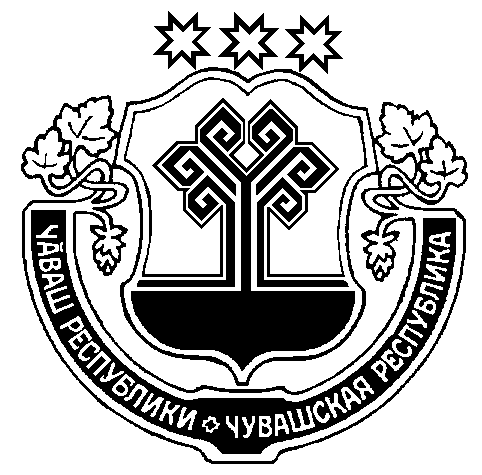 Чувашская РеспубликаАдминистрацияМоргаушского муниципального округаПОСТАНОВЛЕНИЕ  11.12. 2023 г. № 2348     с. Моргауши«Объемы финансирования муниципальной программы с разбивкой по годам реализации-прогнозируемый объем финансирования муниципальной программы в 2023 - 2035 годах составляет 6403,9 тыс. рублей, в том числе:в 2023 году – 1264,2 тыс. рублей;в 2024 году – 980,6 тыс. рублей;в 2025 году – 514,1 тыс. рублей;в 2026 году – 364,5 тыс. рублей;в 2027 году – 364,5 тыс. рублей;в 2028 году – 364,5 тыс. рублей;в 2029 году – 364,5 тыс. рублей;в 2030 году – 364,5 тыс. рублей;в 2031 - 2035 годах – 1822,5 тыс. рублей;из них средства:федерального бюджета – 485,9 тыс. рублей (7,6 процента), в том числе:в 2023 году – 210,2 тыс. рублей;в 2024 году – 158,3 тыс. рублей;в 2025 году – 117,4 тыс. рублей;в 2026 году – 0,0 тыс. рублей;в 2027 году – 0,0 тыс. рублей;в 2028 году – 0,0 тыс. рублей;в 2029 году – 0,0 тыс. рублей;в 2030 году – 0,0 тыс. рублей;в 2031 - 2035 годах – 0,0 тыс. рублей;республиканского бюджета Чувашской Республики  5738,1 тыс. рублей, (89,6 процента) в том числе:в 2023 году – 961,0 тыс. рублей;в 2024 году – 763,9 тыс. рублей;в 2025 году – 368,2 тыс. рублей;в 2026 году – 364,5 тыс. рублей;в 2027 году – 364,5 тыс. рублей;в 2028 году – 364,5 тыс. рублей;в 2029 году – 364,5 тыс. рублей;в 2030 году – 364,5 тыс. рублей;в 2031 - 2035 годах – 1822,5 тыс. рублей;бюджета Моргаушского муниципального округа– 179,9 тыс. рублей, (2,8 процента)  в том числе:в 2023 году – 93,0 тыс. рублей;в 2024 году – 58,4 тыс. рублей;в 2025 году – 28,5 тыс. рублей;в 2026 году – 0,0 тыс. рублей;в 2027 году – 0,0 тыс. рублей;в 2028 году – 0,0 тыс. рублей;в 2029 году – 0,0 тыс. рублей;в 2030 году – 0,0 тыс. рублей;в 2031 - 2035 годах – 0,0 тыс. рублей.»«Объемы финансирования подпрограммы с разбивкой по годам реализации подпрограммы–прогнозируемые объемы бюджетных ассигнований на реализацию мероприятий подпрограммы в 2023–2035 годах составляют 4998,2 тыс. рублей, в том числе:в 2023 году – 570,2 тыс. рублей;в 2024 году – 391,5 тыс. рублей;в 2025 году – 391,5 тыс. рублей;в 2026 году – 364,5 тыс. рублей;в 2027 году – 364,5 тыс. рублей;в 2028 году – 364,5 тыс. рублей;в 2029 году – 364,5 тыс. рублей;в 2030 годах – 364,5 тыс. рублей;в 2031–2035 годах – 1822,5 тыс. рублей;из них средства:федерального бюджета – 0,0 тыс. рублей, в том числе:в 2023 году – 0,0 тыс. рублей;в 2024 году – 0,0 тыс. рублей;в 2025 году – 0,0 тыс. рублей;в 2026 году – 0,0 тыс. рублей;в 2027 году – 0,0 тыс. рублей;в 2028 году – 0,0 тыс. рублей;в 2029 году – 0,0 тыс. рублей;в 2030 годах – 0,0 тыс. рублей;в 2031–2035 годах – 0,0 тыс. рублей;республиканского бюджета Чувашской Республики – 4917,2 тыс. рублей, в том числе:в 2023 году – 543,2 тыс. рублей;в 2024 году – 364,5 тыс. рублей;в 2025 году – 364,5 тыс. рублей;в 2026 году – 364,5 тыс. рублей;в 2027 году – 364,5 тыс. рублей;в 2028 году – 364,5 тыс. рублей;в 2029 году – 364,5 тыс. рублей;в 2030 годах – 364,5 тыс. рублей;в 2031–2035 годах – 1822,5 тыс. рублей;бюджета Моргаушского муниципального округа – 81,0 тыс. рублей, в том числе:в 2023 году – 27,0 тыс. рублей;в 2024 году – 27,0 тыс. рублей;в 2025 году – 27,0 тыс. рублей;в 2026 году – 0,0 тыс. рублей;в 2027 году – 0,0 тыс. рублей;в 2028 году – 0,0 тыс. рублей;в 2029 году – 0,0 тыс. рублей;в 2030 годах – 0,0 тыс. рублей;в 2031–2035 годах – 0,0 тыс. рублей.«Объемы финансирования подпрограммы с разбивкой по годам реализации-прогнозируемые объемы бюджетных ассигнований на реализацию мероприятий подпрограммы в 2023 - 2035 годах составляют 874,7 тыс. рублей, в том числе:в 2023 году – 447,0 тыс. рублей;в 2024 году – 427,7 тыс. рублей;в 2025 году – 0,0 тыс. рублей;в 2026 году – 0,0  тыс. рублей;в 2027 году – 0,0  тыс. рублей;в 2028 году – 0,0 тыс. рублей;в 2029 году – 0,0 тыс. рублей;в 2030 году – 0,0 тыс. рублей;в 2031 - 2035 годах – 0,0 тыс. рублей;из них средства:федерального бюджета – 0,0 тыс. рублей, в том числе:в 2023 году – 0,0 тыс. рублей;в 2024 году – 0,0 тыс. рублей;в 2025 году – 0,0 тыс. рублей;в 2026 году – 0,0  тыс. рублей;в 2027 году – 0,0  тыс. рублей;в 2028 году – 0,0 тыс. рублей;в 2029 году – 0,0 тыс. рублей;в 2030 году – 0,0 тыс. рублей;в 2031 - 2035 годах – 0,0 тыс. рублей;республиканского бюджета Чувашской Республики – 813,5тыс. рублей, в том числе:в 2023 году – 415,7 тыс. рублей;в 2024 году – 397,8 тыс. рублей;в 2025 году – 0,0 тыс. рублей;в 2026 году – 0,0  тыс. рублей;в 2027 году – 0,0 тыс. рублей;в 2028 году – 0,0 тыс. рублей;в 2029 году – 0,0 тыс. рублей;в 2030 году – 0,0 тыс. рублей;в 2031 - 2035 годах – 0,0 тыс. рублей;бюджета Моргаушского муниципального округа– 61,2 тыс. рублей, в том числе:в 2023 году – 31,3 тыс. рублей;в 2024 году – 29,9 тыс. рублей;в 2025 году – 0,0 тыс. рублей;в 2026 году – 0,0 тыс. рублей;в 2027 году – 0,0  тыс. рублей;в 2028 году – 0,0 тыс. рублей;в 2029 году – 0,0 тыс. рублей;в 2030 году – 0,0 тыс. рублей;в 2031 - 2035 годах – 0,0 тыс. рублей.«Объемы финансирования подпрограммы с разбивкой по годам реализации подпрограммы–прогнозируемые объемы бюджетных ассигнований на реализацию мероприятий подпрограммы в 2023–2025 годах составляют 496,5 тыс. рублей, в том числе:в 2023 году – 212,5 тыс. рублей;в 2024 году – 161,4 тыс. рублей;в 2025 году – 122,6 тыс. рублей;из них средства:федерального бюджета – 485,9 тыс. рублей, в том числе:в 2023 году – 210,2 тыс. рублей;в 2024 году – 158,3 тыс. рублей;в 2025 году – 117,4 тыс. рублей;республиканского бюджета Чувашской Республики – 7,4 тыс. рублей, в том числе:в 2023 году – 2,1 тыс. рублей;в 2024 году – 1,6 тыс. рублей;в 2025 году – 3,7 тыс. рублей;бюджета Моргаушского муниципального округа– 3,2 тыс. рублей, в том числе:в 2023 году – 0,2 тыс. рублей;в 2024 году – 1,5 тыс. рублей;в 2025 году – 1,5 тыс. рублей.»СтатусНаименование муниципальной программы Моргаушского муниципального округа Чувашской Республики (подпрограммы муниципальной программы Моргаушского муниципального округа Чувашской Республики, основного мероприятия)Код бюджетной классификацииКод бюджетной классификацииИсточники финансированияРасходы по годам, тыс. рублейРасходы по годам, тыс. рублейРасходы по годам, тыс. рублейРасходы по годам, тыс. рублейРасходы по годам, тыс. рублейРасходы по годам, тыс. рублейРасходы по годам, тыс. рублейРасходы по годам, тыс. рублейРасходы по годам, тыс. рублейСтатусНаименование муниципальной программы Моргаушского муниципального округа Чувашской Республики (подпрограммы муниципальной программы Моргаушского муниципального округа Чувашской Республики, основного мероприятия)главный распорядитель бюджетных средствцелевая статья расходовИсточники финансирования202320242025202620272028202920302031 - 20351234567891011121314муниципальная программа Моргаушского муниципального округа Чувашской Республики«Развитие сельского хозяйства и регулирование рынка сельскохозяйственной продукции, сырья и продовольствия»всего1264,2980,6514,1364,5364,5364,5364,5364,51822,5муниципальная программа Моргаушского муниципального округа Чувашской Республики«Развитие сельского хозяйства и регулирование рынка сельскохозяйственной продукции, сырья и продовольствия»федеральный бюджет210,2158,3117,40,00,00,00,00,00,0муниципальная программа Моргаушского муниципального округа Чувашской Республики«Развитие сельского хозяйства и регулирование рынка сельскохозяйственной продукции, сырья и продовольствия»республиканский бюджет Чувашской Республики961,0763,9368,2364,5364,5364,5364,5364,51822,5муниципальная программа Моргаушского муниципального округа Чувашской Республики«Развитие сельского хозяйства и регулирование рынка сельскохозяйственной продукции, сырья и продовольствия»бюджет Моргаушского муниципального округа 93,058,428,50,00,00,00,00,00,0Подпрограмма«Развитие ветеринарии»всего570,2391,5391,5364,5364,5364,5364,5364,51822,5Подпрограмма«Развитие ветеринарии»федеральный бюджет0,00,00,00,00,00,00,00,00,0Подпрограмма«Развитие ветеринарии»903Ц970112750республиканский бюджет Чувашской Республики543,2364,5364,5364,5364,5364,5364,5364,51822,5Подпрограмма«Развитие ветеринарии»903Ц970572750бюджет Моргаушского муниципального округа 27,027,027,00,00,00,00,00,00,0Основное мероприятие 1Предупреждение и ликвидация болезней животныхвсего543,2364,5364,5364,5364,5364,5364,5364,51822,5Основное мероприятие 1Предупреждение и ликвидация болезней животныхфедеральный бюджет0,00,00,00,00,00,00,00,00,0Основное мероприятие 1Предупреждение и ликвидация болезней животных903Ц970112750республиканский бюджет Чувашской Республики543,2364,5364,5364,5364,5364,5364,5364,51822,5Основное мероприятие 1Предупреждение и ликвидация болезней животных903Ц970572750бюджет Моргаушского муниципального округа 0,00,00,00,00,00,00,00,00,0Основное мероприятие 2Организация и осуществление мероприятий по регулированию численности безнадзорных животных.всего27,027,027,00,00,00,00,00,00,0Основное мероприятие 2Организация и осуществление мероприятий по регулированию численности безнадзорных животных.федеральный бюджет0,00,00,00,00,00,00,00,00,0Основное мероприятие 2Организация и осуществление мероприятий по регулированию численности безнадзорных животных.республиканский бюджет Чувашской Республики0,00,00,00,00,00,00,00,00,0Основное мероприятие 2Организация и осуществление мероприятий по регулированию численности безнадзорных животных.903Ц970112750бюджет Моргаушского муниципального округа 27,027,027,00,00,00,00,00,00,0Подпрограмма«Развитие отраслей агропромышленного комплекса»всего447,0427,70,00,00,00,00,00,00,0Подпрограмма«Развитие отраслей агропромышленного комплекса»федеральный бюджет0,00,00,00,00,00,00,00,00,0Подпрограмма«Развитие отраслей агропромышленного комплекса»903Ц9И09S6810республиканский бюджет Чувашской Республики415,7397,80,00,00,00,00,00,00,0Подпрограмма«Развитие отраслей агропромышленного комплекса»903Ц9И09S6810бюджет Моргаушского муниципального округа 31,329,90,00,00,00,00,00,00,0Основное мероприятие 1Участие в реализации региональных программ развития агропромышленного комплекса.всего0,00,00,00,00,00,00,00,00,0Основное мероприятие 1Участие в реализации региональных программ развития агропромышленного комплекса.федеральный бюджет0,00,00,00,00,00,00,00,00,0Основное мероприятие 1Участие в реализации региональных программ развития агропромышленного комплекса.республиканский бюджет Чувашской Республики0,00,00,00,00,00,00,00,00,0Основное мероприятие 1Участие в реализации региональных программ развития агропромышленного комплекса.бюджет Моргаушского муниципального округа 0,00,00,00,00,00,00,00,00,0Основное мероприятие 2Борьба с распространением борщевика Сосновскоговсего447,0427,70,00,00,00,00,00,00,0Основное мероприятие 2Борьба с распространением борщевика Сосновскогофедеральный бюджет0,00,00,00,00,00,00,00,00,0Основное мероприятие 2Борьба с распространением борщевика Сосновского903Ц9И09S6810республиканский бюджет Чувашской Республики415,7397,80,00,00,00,00,00,00,0Основное мероприятие 2Борьба с распространением борщевика Сосновского903Ц9И09S6810бюджет Моргаушского муниципального округа 31,329,90,00,00,00,00,00,00,0Основное мероприятие 3Поддержка граждан, ведущих личное подсобное хозяйство и применяющих специальный налоговый режим «Налог на профессиональный доход»всего0,00,00,00,00,00,00,00,00,0Основное мероприятие 3Поддержка граждан, ведущих личное подсобное хозяйство и применяющих специальный налоговый режим «Налог на профессиональный доход»федеральный бюджет0,00,00,00,00,00,00,00,00,0Основное мероприятие 3Поддержка граждан, ведущих личное подсобное хозяйство и применяющих специальный налоговый режим «Налог на профессиональный доход»903республиканский бюджет Чувашской Республики0,00,00,00,00,00,00,00,00,0Основное мероприятие 3Поддержка граждан, ведущих личное подсобное хозяйство и применяющих специальный налоговый режим «Налог на профессиональный доход»903бюджет Моргаушского муниципального округа 0,00,00,00,00,00,00,00,00,0Основное мероприятие 4Субсидии на стимулирование развития приоритетных подотрослей АПК и развитие малых форм хозяйствования всего0,00,00,00,00,00,00,00,00,0Основное мероприятие 4Субсидии на стимулирование развития приоритетных подотрослей АПК и развитие малых форм хозяйствования 903федеральный бюджет0,00,00,00,00,00,00,00,00,0Основное мероприятие 4Субсидии на стимулирование развития приоритетных подотрослей АПК и развитие малых форм хозяйствования 903республиканский бюджет Чувашской Республики0,00,00,00,00,00,00,00,00,0Основное мероприятие 4Субсидии на стимулирование развития приоритетных подотрослей АПК и развитие малых форм хозяйствования 903бюджет Моргаушского муниципального округа 0,00,00,00,00,00,00,00,00,0Подпрограмма«Обеспечение общих условий функционирования отраслей агропромышленного комплекса»всего0,00,00,00,00,00,00,00,00,0Подпрограмма«Обеспечение общих условий функционирования отраслей агропромышленного комплекса»федеральный бюджет0,00,00,00,00,00,00,00,00,0Подпрограмма«Обеспечение общих условий функционирования отраслей агропромышленного комплекса»республиканский бюджет Чувашской Республики0,00,00,00,00,00,00,00,00,0Подпрограмма«Обеспечение общих условий функционирования отраслей агропромышленного комплекса»бюджет Моргаушского муниципального округа 0,00,00,00,00,00,00,00,00,0Основное мероприятие 1Заполнение государственных информационных ресурсов в сферах обеспечения продовольственной безопасности и управления агропромышленным комплексом.всего0,00,00,00,00,00,00,00,00,0Основное мероприятие 1Заполнение государственных информационных ресурсов в сферах обеспечения продовольственной безопасности и управления агропромышленным комплексом.федеральный бюджет0,00,00,00,00,00,00,00,00,0Основное мероприятие 1Заполнение государственных информационных ресурсов в сферах обеспечения продовольственной безопасности и управления агропромышленным комплексом.республиканский бюджет Чувашской Республики0,00,00,00,00,00,00,00,00,0Основное мероприятие 1Заполнение государственных информационных ресурсов в сферах обеспечения продовольственной безопасности и управления агропромышленным комплексом.бюджет Моргаушского муниципального округа 0,00,00,00,00,00,00,00,00,0Подпрограмма«Развитие мелиорации земель сельскохозяйственного назначения Моргаушского муниципальный округа Чувашской Республики»всего212,5161,4122,40,00,00,00,00,00,0Подпрограмма«Развитие мелиорации земель сельскохозяйственного назначения Моргаушского муниципальный округа Чувашской Республики»903Ц9Б03L5990федеральный бюджет210,2158,3117,40,00,00,00,00,00,0Подпрограмма«Развитие мелиорации земель сельскохозяйственного назначения Моргаушского муниципальный округа Чувашской Республики»903Ц9Б03L5990республиканский бюджет Чувашской Республики2,11.63,70,00,00,00,00,00,0Подпрограмма«Развитие мелиорации земель сельскохозяйственного назначения Моргаушского муниципальный округа Чувашской Республики»903Ц9Б03L5990бюджет Моргаушского муниципального округа 0,21,51,50,00,00,00,00,00,0Основное мероприятие 1«Подготовка проектов межевания земельных участков и проведение кадастровых работ.»всего212,5161,4122,40,00,00,00,00,00,0Основное мероприятие 1«Подготовка проектов межевания земельных участков и проведение кадастровых работ.»903Ц9Б03L5990федеральный бюджет210,2158,3117,40,00,00,00,00,00,0Основное мероприятие 1«Подготовка проектов межевания земельных участков и проведение кадастровых работ.»903Ц9Б03L5990республиканский бюджет Чувашской Республики2,11,63,70,00,00,00,00,00,0Основное мероприятие 1«Подготовка проектов межевания земельных участков и проведение кадастровых работ.»903Ц9Б03L5990бюджет Моргаушского муниципального округа 0,21,51,50,00,00,00,00,00,0Подпрограмма"Организация научного и информационного обслуживания агропромышленного комплекса"903Ц960272660всего34,50,00,00,00,00,00,00,00,0Подпрограмма"Организация научного и информационного обслуживания агропромышленного комплекса"федеральный бюджет0,00,00,00,00,00,00,00,00,0Подпрограмма"Организация научного и информационного обслуживания агропромышленного комплекса"республиканский бюджет Чувашской Республики0,00,00,00,00,00,00,00,00,0Подпрограмма"Организация научного и информационного обслуживания агропромышленного комплекса"903Ц960272660бюджет Моргаушского муниципального округа 34,50,00,00,00,00,00,00,00,0Основное мероприятие 1Формирование государственных информационных ресурсов в сферах обеспечения продовольственной безопасности и управления агропромышленным комплексом.903Ц960272660всего34,50,00,00,00,00,00,00,00,0Основное мероприятие 1Формирование государственных информационных ресурсов в сферах обеспечения продовольственной безопасности и управления агропромышленным комплексом.федеральный бюджет0,00,00,00,00,00,00,00,00,0Основное мероприятие 1Формирование государственных информационных ресурсов в сферах обеспечения продовольственной безопасности и управления агропромышленным комплексом.республиканский бюджет Чувашской Республики0,00,00,00,00,00,00,00,00,0Основное мероприятие 1Формирование государственных информационных ресурсов в сферах обеспечения продовольственной безопасности и управления агропромышленным комплексом.903Ц960272660бюджет Моргаушского муниципального округа 34,50,00,00,00,00,00,00,00,0Подпрограмма«Обеспечение реализации муниципальной программы Моргаушского муниципального округа Чувашской Республики «Развитие сельского хозяйства и регулирование рынка сельскохозяйственной продукции, сырья и продовольствия» всего0,00,00,00,00,00,00,00,00,0Подпрограмма«Обеспечение реализации муниципальной программы Моргаушского муниципального округа Чувашской Республики «Развитие сельского хозяйства и регулирование рынка сельскохозяйственной продукции, сырья и продовольствия» федеральный бюджет0,00,00,00,00,00,00,00,00,0Подпрограмма«Обеспечение реализации муниципальной программы Моргаушского муниципального округа Чувашской Республики «Развитие сельского хозяйства и регулирование рынка сельскохозяйственной продукции, сырья и продовольствия» республиканский бюджет Чувашской Республики0,00,00,00,00,00,00,00,00,0Подпрограмма«Обеспечение реализации муниципальной программы Моргаушского муниципального округа Чувашской Республики «Развитие сельского хозяйства и регулирование рынка сельскохозяйственной продукции, сырья и продовольствия» бюджет Моргаушского муниципального округа 0,00,00,00,00,00,00,00,00,0СтатусНаименование подпрограммы муниципальной программы Моргаушского муниципального округа Чувашской Республики (основного мероприятия, мероприятия)Задача подпрограммы муниципальной программы Моргаушского муниципального округа Чувашской РеспубликиОтветственный исполнитель, соисполнительКод бюджетной классификацииКод бюджетной классификацииКод бюджетной классификацииКод бюджетной классификацииИсточники финансированияРасходы по годам, тыс. рублейРасходы по годам, тыс. рублейРасходы по годам, тыс. рублейРасходы по годам, тыс. рублейРасходы по годам, тыс. рублейРасходы по годам, тыс. рублейРасходы по годам, тыс. рублейРасходы по годам, тыс. рублейРасходы по годам, тыс. рублейСтатусНаименование подпрограммы муниципальной программы Моргаушского муниципального округа Чувашской Республики (основного мероприятия, мероприятия)Задача подпрограммы муниципальной программы Моргаушского муниципального округа Чувашской РеспубликиОтветственный исполнитель, соисполнительглавный распорядитель бюджетных средствраздел, подразделцелевая статья расходовгруппа (подгруппа) вида расходовИсточники финансирования202320242025202620272028202920302031–2035122345567789101112131415161718Подпрограмма«Развитие ветеринарии» «Развитие ветеринарии»  Отдел сельского хозяйства и экологиивсего570,2391,5391,5364,5364,5364,5364,5364,51822,5Подпрограмма«Развитие ветеринарии» «Развитие ветеринарии»  Отдел сельского хозяйства и экологиифедеральный бюджет0,00,00,00,00,00,00,00,00,0Подпрограмма«Развитие ветеринарии» «Развитие ветеринарии»  Отдел сельского хозяйства и экологии9039030405Ц970112750Ц970112750республиканский бюджет Чувашской Республики543,2364,5364,5364,5364,5364,5364,5364,51822,5Подпрограмма«Развитие ветеринарии» «Развитие ветеринарии»  Отдел сельского хозяйства и экологии9039030405Ц970572750Ц970572750бюджет Моргаушского муниципального округа 27,027,027,00,00,00,00,00,00,0Цель «Обеспечение эпизоотического и ветеринарно-санитарного благополучия в Моргаушского муниципального округа Чувашской Республики»Цель «Обеспечение эпизоотического и ветеринарно-санитарного благополучия в Моргаушского муниципального округа Чувашской Республики»Цель «Обеспечение эпизоотического и ветеринарно-санитарного благополучия в Моргаушского муниципального округа Чувашской Республики»Цель «Обеспечение эпизоотического и ветеринарно-санитарного благополучия в Моргаушского муниципального округа Чувашской Республики»Цель «Обеспечение эпизоотического и ветеринарно-санитарного благополучия в Моргаушского муниципального округа Чувашской Республики»Цель «Обеспечение эпизоотического и ветеринарно-санитарного благополучия в Моргаушского муниципального округа Чувашской Республики»Цель «Обеспечение эпизоотического и ветеринарно-санитарного благополучия в Моргаушского муниципального округа Чувашской Республики»Цель «Обеспечение эпизоотического и ветеринарно-санитарного благополучия в Моргаушского муниципального округа Чувашской Республики»Цель «Обеспечение эпизоотического и ветеринарно-санитарного благополучия в Моргаушского муниципального округа Чувашской Республики»Цель «Обеспечение эпизоотического и ветеринарно-санитарного благополучия в Моргаушского муниципального округа Чувашской Республики»Цель «Обеспечение эпизоотического и ветеринарно-санитарного благополучия в Моргаушского муниципального округа Чувашской Республики»Цель «Обеспечение эпизоотического и ветеринарно-санитарного благополучия в Моргаушского муниципального округа Чувашской Республики»Цель «Обеспечение эпизоотического и ветеринарно-санитарного благополучия в Моргаушского муниципального округа Чувашской Республики»Цель «Обеспечение эпизоотического и ветеринарно-санитарного благополучия в Моргаушского муниципального округа Чувашской Республики»Цель «Обеспечение эпизоотического и ветеринарно-санитарного благополучия в Моргаушского муниципального округа Чувашской Республики»Цель «Обеспечение эпизоотического и ветеринарно-санитарного благополучия в Моргаушского муниципального округа Чувашской Республики»Цель «Обеспечение эпизоотического и ветеринарно-санитарного благополучия в Моргаушского муниципального округа Чувашской Республики»Цель «Обеспечение эпизоотического и ветеринарно-санитарного благополучия в Моргаушского муниципального округа Чувашской Республики»Цель «Обеспечение эпизоотического и ветеринарно-санитарного благополучия в Моргаушского муниципального округа Чувашской Республики»Цель «Обеспечение эпизоотического и ветеринарно-санитарного благополучия в Моргаушского муниципального округа Чувашской Республики»Цель «Обеспечение эпизоотического и ветеринарно-санитарного благополучия в Моргаушского муниципального округа Чувашской Республики»Основное мероприятие 1Предупреждение и ликвидация болезней животныхПредупреждение и ликвидация болезней животныхпредупреждение возникновения и распространения заразных болезней животныхОтдел сельского хозяйства и экологиивсего543,2364,5364,5364,5364,5364,5364,5364,51822,5Основное мероприятие 1Предупреждение и ликвидация болезней животныхПредупреждение и ликвидация болезней животныхпредупреждение возникновения и распространения заразных болезней животныхОтдел сельского хозяйства и экологиифедеральный бюджет0,00,00,00,00,00,00,00,00,0Основное мероприятие 1Предупреждение и ликвидация болезней животныхПредупреждение и ликвидация болезней животныхпредупреждение возникновения и распространения заразных болезней животныхОтдел сельского хозяйства и экологии9039030405Ц970112750Ц970112750республиканский бюджет Чувашской Республики543,2364,5364,5364,5364,5364,5364,5364,51822,5Основное мероприятие 1Предупреждение и ликвидация болезней животныхПредупреждение и ликвидация болезней животныхпредупреждение возникновения и распространения заразных болезней животныхОтдел сельского хозяйства и экологии9039030405Ц970572750Ц970572750бюджет Моргаушского муниципального округа 0,00,00,00,00,00,00,00,00,0Целевой показатель (индикатор) подпрограммыЦелевой показатель (индикатор) подпрограммыЦелевой показатель (индикатор) подпрограммыОтношение количества осмотренных государственными учреждениями ветеринарии Чувашской Республики животных без владельцев к количеству отловленных специализированной организацией животных без владельцев, %Отношение количества осмотренных государственными учреждениями ветеринарии Чувашской Республики животных без владельцев к количеству отловленных специализированной организацией животных без владельцев, %Отношение количества осмотренных государственными учреждениями ветеринарии Чувашской Республики животных без владельцев к количеству отловленных специализированной организацией животных без владельцев, %Отношение количества осмотренных государственными учреждениями ветеринарии Чувашской Республики животных без владельцев к количеству отловленных специализированной организацией животных без владельцев, %Отношение количества осмотренных государственными учреждениями ветеринарии Чувашской Республики животных без владельцев к количеству отловленных специализированной организацией животных без владельцев, %Отношение количества осмотренных государственными учреждениями ветеринарии Чувашской Республики животных без владельцев к количеству отловленных специализированной организацией животных без владельцев, %Отношение количества осмотренных государственными учреждениями ветеринарии Чувашской Республики животных без владельцев к количеству отловленных специализированной организацией животных без владельцев, %Отношение количества осмотренных государственными учреждениями ветеринарии Чувашской Республики животных без владельцев к количеству отловленных специализированной организацией животных без владельцев, %100,0100,0100,0100,0100,0100,0100,0100,0100,0мероприятие 1.1мероприятие 1.1Предупреждение и ликвидация болезней животныхпредупреждение возникновения и распространения заразных болезней животныхОтдел сельского хозяйства и экологииОтдел сельского хозяйства и экологии9030405Ц970112750903903всего0,00,00,00,00,00,00,00,00,0мероприятие 1.1мероприятие 1.1Предупреждение и ликвидация болезней животныхпредупреждение возникновения и распространения заразных болезней животныхОтдел сельского хозяйства и экологииОтдел сельского хозяйства и экологиифедеральный бюджет0,00,00,00,00,00,00,00,00,0мероприятие 1.1мероприятие 1.1Предупреждение и ликвидация болезней животныхпредупреждение возникновения и распространения заразных болезней животныхОтдел сельского хозяйства и экологииОтдел сельского хозяйства и экологииреспубликанский бюджет Чувашской Республики0,00,00,00,00,00,00,00,00,0мероприятие 1.1мероприятие 1.1Предупреждение и ликвидация болезней животныхпредупреждение возникновения и распространения заразных болезней животныхОтдел сельского хозяйства и экологииОтдел сельского хозяйства и экологии9030405Ц970572750бюджет Моргаушского муниципального округа 0,00,00,00,00,00,00,00,00,0Мероприятие 1.2Мероприятие 1.2Осуществление государственных полномочий Чувашской Республики по организации мероприятий при осуществлении деятельности по обращению с животными без владельцевОтдел сельского хозяйства и экологииОтдел сельского хозяйства и экологии9030405Ц970112750903903всего543,2364,5364,5364,5364,5364,5364,5364,51822,5Мероприятие 1.2Мероприятие 1.2Осуществление государственных полномочий Чувашской Республики по организации мероприятий при осуществлении деятельности по обращению с животными без владельцевОтдел сельского хозяйства и экологииОтдел сельского хозяйства и экологиифедеральный бюджет0,00,00,00,00,00,00,00,00,0Мероприятие 1.2Мероприятие 1.2Осуществление государственных полномочий Чувашской Республики по организации мероприятий при осуществлении деятельности по обращению с животными без владельцевОтдел сельского хозяйства и экологииОтдел сельского хозяйства и экологии9030405Ц970112750республиканский бюджет Чувашской Республики543,2364,5364,5364,5364,5364,5364,5364,51822,5Мероприятие 1.2Мероприятие 1.2Осуществление государственных полномочий Чувашской Республики по организации мероприятий при осуществлении деятельности по обращению с животными без владельцевОтдел сельского хозяйства и экологииОтдел сельского хозяйства и экологиибюджет Моргаушского муниципального округа 0,00,00,00,00,00,00,00,00,0Основное мероприятие 2.Основное мероприятие 2.Организация и осуществление мероприятий по регулированию численности безнадзорных животныхОтдел сельского хозяйства и экологииОтдел сельского хозяйства и экологии9030405Ц970112750всего27,027,027,00,00,00,00,00,00,0Основное мероприятие 2.Основное мероприятие 2.Организация и осуществление мероприятий по регулированию численности безнадзорных животныхОтдел сельского хозяйства и экологииОтдел сельского хозяйства и экологиифедеральный бюджет0,00,00,00,00,00,00,00,00,0Основное мероприятие 2.Основное мероприятие 2.Организация и осуществление мероприятий по регулированию численности безнадзорных животныхОтдел сельского хозяйства и экологииОтдел сельского хозяйства и экологии9030405Ц970112750республиканский бюджет Чувашской Республики0,00,00,00,00,00,00,00,00,0Основное мероприятие 2.Основное мероприятие 2.Организация и осуществление мероприятий по регулированию численности безнадзорных животныхОтдел сельского хозяйства и экологииОтдел сельского хозяйства и экологиибюджет Моргаушского муниципального округа 27,027,027,00,00,00,00,00,00,0СтатусНаименование подпрограммы муниципальной программы Моргаушского муниципального округа Чувашской Республики (основного мероприятия, мероприятия)Наименование подпрограммы муниципальной программы Моргаушского муниципального округа Чувашской Республики (основного мероприятия, мероприятия)Задача подпрограммы муниципальной программы Задача подпрограммы муниципальной программы Ответственный исполнитель, соисполнительОтветственный исполнитель, соисполнительКод бюджетной классификацииКод бюджетной классификацииКод бюджетной классификацииКод бюджетной классификацииКод бюджетной классификацииКод бюджетной классификацииКод бюджетной классификацииКод бюджетной классификацииИсточники финансированияИсточники финансированияРасходы по годам, тыс. рублейРасходы по годам, тыс. рублейРасходы по годам, тыс. рублейРасходы по годам, тыс. рублейРасходы по годам, тыс. рублейРасходы по годам, тыс. рублейРасходы по годам, тыс. рублейРасходы по годам, тыс. рублейРасходы по годам, тыс. рублейРасходы по годам, тыс. рублейРасходы по годам, тыс. рублейРасходы по годам, тыс. рублейРасходы по годам, тыс. рублейРасходы по годам, тыс. рублейРасходы по годам, тыс. рублейРасходы по годам, тыс. рублейРасходы по годам, тыс. рублейСтатусНаименование подпрограммы муниципальной программы Моргаушского муниципального округа Чувашской Республики (основного мероприятия, мероприятия)Наименование подпрограммы муниципальной программы Моргаушского муниципального округа Чувашской Республики (основного мероприятия, мероприятия)Задача подпрограммы муниципальной программы Задача подпрограммы муниципальной программы Ответственный исполнитель, соисполнительОтветственный исполнитель, соисполнительглавный распорядитель бюджетных средствраздел, подразделраздел, подразделцелевая статья расходовцелевая статья расходовцелевая статья расходовгруппа (подгруппа) вида расходовгруппа (подгруппа) вида расходовИсточники финансированияИсточники финансирования2023202320242024202520252026202620272027202820282029202920302031 - 20352031 - 20352031 - 203512233445667778899101011111212131314141515161617181818Подпрограмма«Развитие отраслей агропромышленного комплекса»«Развитие отраслей агропромышленного комплекса»Отдел сельского хозяйства и экологииОтдел сельского хозяйства и экологиивсеговсего447,0447,0427,7427,70,00,00,00,00,00,00,00,00,00,00,00,00,00,0Подпрограмма«Развитие отраслей агропромышленного комплекса»«Развитие отраслей агропромышленного комплекса»Отдел сельского хозяйства и экологииОтдел сельского хозяйства и экологииЦ9И07L5020Ц9И07L5020Ц9И07L5020федеральный бюджетфедеральный бюджет0,00,00,00,00,00,00,00,00,00,00,00,00,00,00,00,00,00,0Подпрограмма«Развитие отраслей агропромышленного комплекса»«Развитие отраслей агропромышленного комплекса»Отдел сельского хозяйства и экологииОтдел сельского хозяйства и экологии90304050405Ц9И09S6810Ц9И07L5020Ц9И07S5020Ц9И17S021ПЦ9И09S6810Ц9И07L5020Ц9И07S5020Ц9И17S021ПЦ9И09S6810Ц9И07L5020Ц9И07S5020Ц9И17S021П244811244811республиканский бюджет Чувашской Республикиреспубликанский бюджет Чувашской Республики415,7415,7397,8397,80,00,00,00,00,00,00,00,00,00,00,00,00,00,0Подпрограмма«Развитие отраслей агропромышленного комплекса»«Развитие отраслей агропромышленного комплекса»Отдел сельского хозяйства и экологииОтдел сельского хозяйства и экологии90304050405Ц9И09S6810Ц9И07L5020Ц9И07S5020Ц9И17S021ПЦ9И09S6810Ц9И07L5020Ц9И07S5020Ц9И17S021ПЦ9И09S6810Ц9И07L5020Ц9И07S5020Ц9И17S021П244811244811бюджет Моргаушского муниципального округа бюджет Моргаушского муниципального округа 31,331,329,929,90,00,00,00,00,00,00,00,00,00,00,00,00,00,0Цель  «Cтимулирование роста производства основных видов сельскохозяйственной продукции и производства пищевых продуктов»Цель  «Cтимулирование роста производства основных видов сельскохозяйственной продукции и производства пищевых продуктов»Цель  «Cтимулирование роста производства основных видов сельскохозяйственной продукции и производства пищевых продуктов»Цель  «Cтимулирование роста производства основных видов сельскохозяйственной продукции и производства пищевых продуктов»Цель  «Cтимулирование роста производства основных видов сельскохозяйственной продукции и производства пищевых продуктов»Цель  «Cтимулирование роста производства основных видов сельскохозяйственной продукции и производства пищевых продуктов»Цель  «Cтимулирование роста производства основных видов сельскохозяйственной продукции и производства пищевых продуктов»Цель  «Cтимулирование роста производства основных видов сельскохозяйственной продукции и производства пищевых продуктов»Цель  «Cтимулирование роста производства основных видов сельскохозяйственной продукции и производства пищевых продуктов»Цель  «Cтимулирование роста производства основных видов сельскохозяйственной продукции и производства пищевых продуктов»Цель  «Cтимулирование роста производства основных видов сельскохозяйственной продукции и производства пищевых продуктов»Цель  «Cтимулирование роста производства основных видов сельскохозяйственной продукции и производства пищевых продуктов»Цель  «Cтимулирование роста производства основных видов сельскохозяйственной продукции и производства пищевых продуктов»Цель  «Cтимулирование роста производства основных видов сельскохозяйственной продукции и производства пищевых продуктов»Цель  «Cтимулирование роста производства основных видов сельскохозяйственной продукции и производства пищевых продуктов»Цель  «Cтимулирование роста производства основных видов сельскохозяйственной продукции и производства пищевых продуктов»Цель  «Cтимулирование роста производства основных видов сельскохозяйственной продукции и производства пищевых продуктов»Цель  «Cтимулирование роста производства основных видов сельскохозяйственной продукции и производства пищевых продуктов»Цель  «Cтимулирование роста производства основных видов сельскохозяйственной продукции и производства пищевых продуктов»Цель  «Cтимулирование роста производства основных видов сельскохозяйственной продукции и производства пищевых продуктов»Цель  «Cтимулирование роста производства основных видов сельскохозяйственной продукции и производства пищевых продуктов»Цель  «Cтимулирование роста производства основных видов сельскохозяйственной продукции и производства пищевых продуктов»Цель  «Cтимулирование роста производства основных видов сельскохозяйственной продукции и производства пищевых продуктов»Цель  «Cтимулирование роста производства основных видов сельскохозяйственной продукции и производства пищевых продуктов»Цель  «Cтимулирование роста производства основных видов сельскохозяйственной продукции и производства пищевых продуктов»Цель  «Cтимулирование роста производства основных видов сельскохозяйственной продукции и производства пищевых продуктов»Цель  «Cтимулирование роста производства основных видов сельскохозяйственной продукции и производства пищевых продуктов»Цель  «Cтимулирование роста производства основных видов сельскохозяйственной продукции и производства пищевых продуктов»Цель  «Cтимулирование роста производства основных видов сельскохозяйственной продукции и производства пищевых продуктов»Цель  «Cтимулирование роста производства основных видов сельскохозяйственной продукции и производства пищевых продуктов»Цель  «Cтимулирование роста производства основных видов сельскохозяйственной продукции и производства пищевых продуктов»Цель  «Cтимулирование роста производства основных видов сельскохозяйственной продукции и производства пищевых продуктов»Цель  «Cтимулирование роста производства основных видов сельскохозяйственной продукции и производства пищевых продуктов»Целевой показатель (индикатор) подпрограммыЦелевой показатель (индикатор) подпрограммыЦелевой показатель (индикатор) подпрограммыИндекс производства продукции сельского хозяйства в хозяйствах всех категорий (в соп оставимых ценах)Индекс производства продукции сельского хозяйства в хозяйствах всех категорий (в соп оставимых ценах)Индекс производства продукции сельского хозяйства в хозяйствах всех категорий (в соп оставимых ценах)Индекс производства продукции сельского хозяйства в хозяйствах всех категорий (в соп оставимых ценах)Индекс производства продукции сельского хозяйства в хозяйствах всех категорий (в соп оставимых ценах)Индекс производства продукции сельского хозяйства в хозяйствах всех категорий (в соп оставимых ценах)Индекс производства продукции сельского хозяйства в хозяйствах всех категорий (в соп оставимых ценах)Индекс производства продукции сельского хозяйства в хозяйствах всех категорий (в соп оставимых ценах)Индекс производства продукции сельского хозяйства в хозяйствах всех категорий (в соп оставимых ценах)Индекс производства продукции сельского хозяйства в хозяйствах всех категорий (в соп оставимых ценах)Индекс производства продукции сельского хозяйства в хозяйствах всех категорий (в соп оставимых ценах)процентов к предыдущему годупроцентов к предыдущему году103,6103,6104,0104,0104,0104,0104,0104,0104,0104,0104,0104,0104,0104,0104,0104,0104,0Рентабельность сельскохозяйственных организаций (с учетом субсидий)Рентабельность сельскохозяйственных организаций (с учетом субсидий)Рентабельность сельскохозяйственных организаций (с учетом субсидий)Рентабельность сельскохозяйственных организаций (с учетом субсидий)Рентабельность сельскохозяйственных организаций (с учетом субсидий)Рентабельность сельскохозяйственных организаций (с учетом субсидий)Рентабельность сельскохозяйственных организаций (с учетом субсидий)Рентабельность сельскохозяйственных организаций (с учетом субсидий)Рентабельность сельскохозяйственных организаций (с учетом субсидий)Рентабельность сельскохозяйственных организаций (с учетом субсидий)Рентабельность сельскохозяйственных организаций (с учетом субсидий)процентовпроцентов17,817,817,917,918,018,018,018,018,018,018,018,018,018,018,018,018,0Индекс физического объема инвестиций в основной капитал сельского хозяйстваИндекс физического объема инвестиций в основной капитал сельского хозяйстваИндекс физического объема инвестиций в основной капитал сельского хозяйстваИндекс физического объема инвестиций в основной капитал сельского хозяйстваИндекс физического объема инвестиций в основной капитал сельского хозяйстваИндекс физического объема инвестиций в основной капитал сельского хозяйстваИндекс физического объема инвестиций в основной капитал сельского хозяйстваИндекс физического объема инвестиций в основной капитал сельского хозяйстваИндекс физического объема инвестиций в основной капитал сельского хозяйстваИндекс физического объема инвестиций в основной капитал сельского хозяйстваИндекс физического объема инвестиций в основной капитал сельского хозяйствапроцентовпроцентов101,5101,5101,6101,6101,6101,6101,6101,6101,6101,6101,6101,6101,6101,6101,6101,6101,6Среднемесячная заработная плата работников, занятых в сельском хозяйствеСреднемесячная заработная плата работников, занятых в сельском хозяйствеСреднемесячная заработная плата работников, занятых в сельском хозяйствеСреднемесячная заработная плата работников, занятых в сельском хозяйствеСреднемесячная заработная плата работников, занятых в сельском хозяйствеСреднемесячная заработная плата работников, занятых в сельском хозяйствеСреднемесячная заработная плата работников, занятых в сельском хозяйствеСреднемесячная заработная плата работников, занятых в сельском хозяйствеСреднемесячная заработная плата работников, занятых в сельском хозяйствеСреднемесячная заработная плата работников, занятых в сельском хозяйствеСреднемесячная заработная плата работников, занятых в сельском хозяйстверублейрублей3200032000335003350035000350003650036500380003800038500385004000040000425004250050000Валовый сбор зерновых и зернобобовых культур в сельскохозяйственных организациях, крестьянских (фермерских) хозяйствах, включая индивидуальных предпринимателейВаловый сбор зерновых и зернобобовых культур в сельскохозяйственных организациях, крестьянских (фермерских) хозяйствах, включая индивидуальных предпринимателейВаловый сбор зерновых и зернобобовых культур в сельскохозяйственных организациях, крестьянских (фермерских) хозяйствах, включая индивидуальных предпринимателейВаловый сбор зерновых и зернобобовых культур в сельскохозяйственных организациях, крестьянских (фермерских) хозяйствах, включая индивидуальных предпринимателейВаловый сбор зерновых и зернобобовых культур в сельскохозяйственных организациях, крестьянских (фермерских) хозяйствах, включая индивидуальных предпринимателейВаловый сбор зерновых и зернобобовых культур в сельскохозяйственных организациях, крестьянских (фермерских) хозяйствах, включая индивидуальных предпринимателейВаловый сбор зерновых и зернобобовых культур в сельскохозяйственных организациях, крестьянских (фермерских) хозяйствах, включая индивидуальных предпринимателейВаловый сбор зерновых и зернобобовых культур в сельскохозяйственных организациях, крестьянских (фермерских) хозяйствах, включая индивидуальных предпринимателейВаловый сбор зерновых и зернобобовых культур в сельскохозяйственных организациях, крестьянских (фермерских) хозяйствах, включая индивидуальных предпринимателейВаловый сбор зерновых и зернобобовых культур в сельскохозяйственных организациях, крестьянских (фермерских) хозяйствах, включая индивидуальных предпринимателейВаловый сбор зерновых и зернобобовых культур в сельскохозяйственных организациях, крестьянских (фермерских) хозяйствах, включая индивидуальных предпринимателейтыс. тоннтыс. тонн33,233,233,633,634,034,034,234,234,434,434,634,634,834,835,035,036,0Валовый сбор картофеля в сельскохозяйственных организациях, крестьянских (фермерских) хозяйствах, включая индивидуальных предпринимателейВаловый сбор картофеля в сельскохозяйственных организациях, крестьянских (фермерских) хозяйствах, включая индивидуальных предпринимателейВаловый сбор картофеля в сельскохозяйственных организациях, крестьянских (фермерских) хозяйствах, включая индивидуальных предпринимателейВаловый сбор картофеля в сельскохозяйственных организациях, крестьянских (фермерских) хозяйствах, включая индивидуальных предпринимателейВаловый сбор картофеля в сельскохозяйственных организациях, крестьянских (фермерских) хозяйствах, включая индивидуальных предпринимателейВаловый сбор картофеля в сельскохозяйственных организациях, крестьянских (фермерских) хозяйствах, включая индивидуальных предпринимателейВаловый сбор картофеля в сельскохозяйственных организациях, крестьянских (фермерских) хозяйствах, включая индивидуальных предпринимателейВаловый сбор картофеля в сельскохозяйственных организациях, крестьянских (фермерских) хозяйствах, включая индивидуальных предпринимателейВаловый сбор картофеля в сельскохозяйственных организациях, крестьянских (фермерских) хозяйствах, включая индивидуальных предпринимателейВаловый сбор картофеля в сельскохозяйственных организациях, крестьянских (фермерских) хозяйствах, включая индивидуальных предпринимателейВаловый сбор картофеля в сельскохозяйственных организациях, крестьянских (фермерских) хозяйствах, включая индивидуальных предпринимателейтыс. тоннтыс. тонн5,55,55,55,55,55,55,55,55,55,55,55,55,55,55,55,55,5Валовый сбор овощей открытого грунта в сельскохозяйственных организациях, крестьянских (фермерских) хозяйствах, включая индивидуальных предпринимателейВаловый сбор овощей открытого грунта в сельскохозяйственных организациях, крестьянских (фермерских) хозяйствах, включая индивидуальных предпринимателейВаловый сбор овощей открытого грунта в сельскохозяйственных организациях, крестьянских (фермерских) хозяйствах, включая индивидуальных предпринимателейВаловый сбор овощей открытого грунта в сельскохозяйственных организациях, крестьянских (фермерских) хозяйствах, включая индивидуальных предпринимателейВаловый сбор овощей открытого грунта в сельскохозяйственных организациях, крестьянских (фермерских) хозяйствах, включая индивидуальных предпринимателейВаловый сбор овощей открытого грунта в сельскохозяйственных организациях, крестьянских (фермерских) хозяйствах, включая индивидуальных предпринимателейВаловый сбор овощей открытого грунта в сельскохозяйственных организациях, крестьянских (фермерских) хозяйствах, включая индивидуальных предпринимателейВаловый сбор овощей открытого грунта в сельскохозяйственных организациях, крестьянских (фермерских) хозяйствах, включая индивидуальных предпринимателейВаловый сбор овощей открытого грунта в сельскохозяйственных организациях, крестьянских (фермерских) хозяйствах, включая индивидуальных предпринимателейВаловый сбор овощей открытого грунта в сельскохозяйственных организациях, крестьянских (фермерских) хозяйствах, включая индивидуальных предпринимателейВаловый сбор овощей открытого грунта в сельскохозяйственных организациях, крестьянских (фермерских) хозяйствах, включая индивидуальных предпринимателейтыс. тоннтыс. тонн4,14,14,24,24,24,24,24,24,24,24,24,24,24,24,24,24,2Валовой сбор плодов и ягод в сельскохозяйственных организациях, крестьянских (фермерских) хозяйствах, включая индивидуальных предпринимателейВаловой сбор плодов и ягод в сельскохозяйственных организациях, крестьянских (фермерских) хозяйствах, включая индивидуальных предпринимателейВаловой сбор плодов и ягод в сельскохозяйственных организациях, крестьянских (фермерских) хозяйствах, включая индивидуальных предпринимателейВаловой сбор плодов и ягод в сельскохозяйственных организациях, крестьянских (фермерских) хозяйствах, включая индивидуальных предпринимателейВаловой сбор плодов и ягод в сельскохозяйственных организациях, крестьянских (фермерских) хозяйствах, включая индивидуальных предпринимателейВаловой сбор плодов и ягод в сельскохозяйственных организациях, крестьянских (фермерских) хозяйствах, включая индивидуальных предпринимателейВаловой сбор плодов и ягод в сельскохозяйственных организациях, крестьянских (фермерских) хозяйствах, включая индивидуальных предпринимателейВаловой сбор плодов и ягод в сельскохозяйственных организациях, крестьянских (фермерских) хозяйствах, включая индивидуальных предпринимателейВаловой сбор плодов и ягод в сельскохозяйственных организациях, крестьянских (фермерских) хозяйствах, включая индивидуальных предпринимателейВаловой сбор плодов и ягод в сельскохозяйственных организациях, крестьянских (фермерских) хозяйствах, включая индивидуальных предпринимателейВаловой сбор плодов и ягод в сельскохозяйственных организациях, крестьянских (фермерских) хозяйствах, включая индивидуальных предпринимателейтоннтонн100100105105110110110110110110110110110110110110110Валовой сбор товарного хмеля в хозяйствах всех категорийВаловой сбор товарного хмеля в хозяйствах всех категорийВаловой сбор товарного хмеля в хозяйствах всех категорийВаловой сбор товарного хмеля в хозяйствах всех категорийВаловой сбор товарного хмеля в хозяйствах всех категорийВаловой сбор товарного хмеля в хозяйствах всех категорийВаловой сбор товарного хмеля в хозяйствах всех категорийВаловой сбор товарного хмеля в хозяйствах всех категорийВаловой сбор товарного хмеля в хозяйствах всех категорийВаловой сбор товарного хмеля в хозяйствах всех категорийВаловой сбор товарного хмеля в хозяйствах всех категорийтоннтонн00000000000000000Размер посевных площадей, занятых под зерновыми, зернобобовыми и кормовыми сельскохозяйственными культурамиРазмер посевных площадей, занятых под зерновыми, зернобобовыми и кормовыми сельскохозяйственными культурамиРазмер посевных площадей, занятых под зерновыми, зернобобовыми и кормовыми сельскохозяйственными культурамиРазмер посевных площадей, занятых под зерновыми, зернобобовыми и кормовыми сельскохозяйственными культурамиРазмер посевных площадей, занятых под зерновыми, зернобобовыми и кормовыми сельскохозяйственными культурамиРазмер посевных площадей, занятых под зерновыми, зернобобовыми и кормовыми сельскохозяйственными культурамиРазмер посевных площадей, занятых под зерновыми, зернобобовыми и кормовыми сельскохозяйственными культурамиРазмер посевных площадей, занятых под зерновыми, зернобобовыми и кормовыми сельскохозяйственными культурамиРазмер посевных площадей, занятых под зерновыми, зернобобовыми и кормовыми сельскохозяйственными культурамиРазмер посевных площадей, занятых под зерновыми, зернобобовыми и кормовыми сельскохозяйственными культурамиРазмер посевных площадей, занятых под зерновыми, зернобобовыми и кормовыми сельскохозяйственными культурами22,022,022,022,022,022,022,022,022,022,022,022,022,022,022,022,022,0Площадь закладки многолетних насажденийПлощадь закладки многолетних насажденийПлощадь закладки многолетних насажденийПлощадь закладки многолетних насажденийПлощадь закладки многолетних насажденийПлощадь закладки многолетних насажденийПлощадь закладки многолетних насажденийПлощадь закладки многолетних насажденийПлощадь закладки многолетних насажденийПлощадь закладки многолетних насажденийПлощадь закладки многолетних насажденийгага1010222222222222222Закладка хмельниковЗакладка хмельниковЗакладка хмельниковЗакладка хмельниковЗакладка хмельниковЗакладка хмельниковЗакладка хмельниковЗакладка хмельниковЗакладка хмельниковЗакладка хмельниковЗакладка хмельниковгага00000000000000000Доля площади, засеваемой элитными семенами, в общей площади посевов, занятой семенами сортов растенийДоля площади, засеваемой элитными семенами, в общей площади посевов, занятой семенами сортов растенийДоля площади, засеваемой элитными семенами, в общей площади посевов, занятой семенами сортов растенийДоля площади, засеваемой элитными семенами, в общей площади посевов, занятой семенами сортов растенийДоля площади, засеваемой элитными семенами, в общей площади посевов, занятой семенами сортов растенийДоля площади, засеваемой элитными семенами, в общей площади посевов, занятой семенами сортов растенийДоля площади, засеваемой элитными семенами, в общей площади посевов, занятой семенами сортов растенийДоля площади, засеваемой элитными семенами, в общей площади посевов, занятой семенами сортов растенийДоля площади, засеваемой элитными семенами, в общей площади посевов, занятой семенами сортов растенийДоля площади, засеваемой элитными семенами, в общей площади посевов, занятой семенами сортов растенийДоля площади, засеваемой элитными семенами, в общей площади посевов, занятой семенами сортов растений1212121212121212121212121212121212Размер застрахованной посевной площади сельскохозяйственных культурРазмер застрахованной посевной площади сельскохозяйственных культурРазмер застрахованной посевной площади сельскохозяйственных культурРазмер застрахованной посевной площади сельскохозяйственных культурРазмер застрахованной посевной площади сельскохозяйственных культурРазмер застрахованной посевной площади сельскохозяйственных культурРазмер застрахованной посевной площади сельскохозяйственных культурРазмер застрахованной посевной площади сельскохозяйственных культурРазмер застрахованной посевной площади сельскохозяйственных культурРазмер застрахованной посевной площади сельскохозяйственных культурРазмер застрахованной посевной площади сельскохозяйственных культур10301030103010301030103010301030103010301030103010301030103010301030Ввод в оборот необрабатываемых земель сельскохозяйственного назначенияВвод в оборот необрабатываемых земель сельскохозяйственного назначенияВвод в оборот необрабатываемых земель сельскохозяйственного назначенияВвод в оборот необрабатываемых земель сельскохозяйственного назначенияВвод в оборот необрабатываемых земель сельскохозяйственного назначенияВвод в оборот необрабатываемых земель сельскохозяйственного назначенияВвод в оборот необрабатываемых земель сельскохозяйственного назначенияВвод в оборот необрабатываемых земель сельскохозяйственного назначенияВвод в оборот необрабатываемых земель сельскохозяйственного назначенияВвод в оборот необрабатываемых земель сельскохозяйственного назначенияВвод в оборот необрабатываемых земель сельскохозяйственного назначениягага20620623023021621600000000000Производство скота и птицы на убой в хозяйствах всех категорий (в живом весе)Производство скота и птицы на убой в хозяйствах всех категорий (в живом весе)Производство скота и птицы на убой в хозяйствах всех категорий (в живом весе)Производство скота и птицы на убой в хозяйствах всех категорий (в живом весе)Производство скота и птицы на убой в хозяйствах всех категорий (в живом весе)Производство скота и птицы на убой в хозяйствах всех категорий (в живом весе)Производство скота и птицы на убой в хозяйствах всех категорий (в живом весе)Производство скота и птицы на убой в хозяйствах всех категорий (в живом весе)Производство скота и птицы на убой в хозяйствах всех категорий (в живом весе)Производство скота и птицы на убой в хозяйствах всех категорий (в живом весе)Производство скота и птицы на убой в хозяйствах всех категорий (в живом весе)тыс. тоннтыс. тонн3,43,43,53,53,53,53,53,53,53,53,53,53,53,53,53,53,5Производство молока в хозяйствах всех категорийПроизводство молока в хозяйствах всех категорийПроизводство молока в хозяйствах всех категорийПроизводство молока в хозяйствах всех категорийПроизводство молока в хозяйствах всех категорийПроизводство молока в хозяйствах всех категорийПроизводство молока в хозяйствах всех категорийПроизводство молока в хозяйствах всех категорийПроизводство молока в хозяйствах всех категорийПроизводство молока в хозяйствах всех категорийПроизводство молока в хозяйствах всех категорийтыс. тоннтыс. тонн35,635,635,735,735,735,735,735,735,735,735,735,735,735,735,735,735,7Производство молока в сельскохозяйственных организациях, крестьянских (фермерских) хозяйствах, включая индивидуальных предпринимателейПроизводство молока в сельскохозяйственных организациях, крестьянских (фермерских) хозяйствах, включая индивидуальных предпринимателейПроизводство молока в сельскохозяйственных организациях, крестьянских (фермерских) хозяйствах, включая индивидуальных предпринимателейПроизводство молока в сельскохозяйственных организациях, крестьянских (фермерских) хозяйствах, включая индивидуальных предпринимателейПроизводство молока в сельскохозяйственных организациях, крестьянских (фермерских) хозяйствах, включая индивидуальных предпринимателейПроизводство молока в сельскохозяйственных организациях, крестьянских (фермерских) хозяйствах, включая индивидуальных предпринимателейПроизводство молока в сельскохозяйственных организациях, крестьянских (фермерских) хозяйствах, включая индивидуальных предпринимателейПроизводство молока в сельскохозяйственных организациях, крестьянских (фермерских) хозяйствах, включая индивидуальных предпринимателейПроизводство молока в сельскохозяйственных организациях, крестьянских (фермерских) хозяйствах, включая индивидуальных предпринимателейПроизводство молока в сельскохозяйственных организациях, крестьянских (фермерских) хозяйствах, включая индивидуальных предпринимателейПроизводство молока в сельскохозяйственных организациях, крестьянских (фермерских) хозяйствах, включая индивидуальных предпринимателейтыс. тоннтыс. тонн13,013,013,213,213,413,413,613,613,813,814,014,014,214,214,414,415,0Племенное условное маточное поголовье сельскохозяйственных животныхПлеменное условное маточное поголовье сельскохозяйственных животныхПлеменное условное маточное поголовье сельскохозяйственных животныхПлеменное условное маточное поголовье сельскохозяйственных животныхПлеменное условное маточное поголовье сельскохозяйственных животныхПлеменное условное маточное поголовье сельскохозяйственных животныхПлеменное условное маточное поголовье сельскохозяйственных животныхПлеменное условное маточное поголовье сельскохозяйственных животныхПлеменное условное маточное поголовье сельскохозяйственных животныхПлеменное условное маточное поголовье сельскохозяйственных животныхПлеменное условное маточное поголовье сельскохозяйственных животныхтыс. условных головтыс. условных голов0,3380,3380,3720,3720,4100,4100,4100,4100,4100,4100,4100,4100,4100,4100,4100,4100,410Реализация племенного молодняка крупного рогатого скота молочных и мясных пород на 100 голов матокРеализация племенного молодняка крупного рогатого скота молочных и мясных пород на 100 голов матокРеализация племенного молодняка крупного рогатого скота молочных и мясных пород на 100 голов матокРеализация племенного молодняка крупного рогатого скота молочных и мясных пород на 100 голов матокРеализация племенного молодняка крупного рогатого скота молочных и мясных пород на 100 голов матокРеализация племенного молодняка крупного рогатого скота молочных и мясных пород на 100 голов матокРеализация племенного молодняка крупного рогатого скота молочных и мясных пород на 100 голов матокРеализация племенного молодняка крупного рогатого скота молочных и мясных пород на 100 голов матокРеализация племенного молодняка крупного рогатого скота молочных и мясных пород на 100 голов матокРеализация племенного молодняка крупного рогатого скота молочных и мясных пород на 100 голов матокРеализация племенного молодняка крупного рогатого скота молочных и мясных пород на 100 голов матокголовголов1010101010101010101010101010101010Прирост объема сельскохозяйственной продукции, произведенной индивидуальными предпринимателями и крестьянскими (фермерскими) хозяйствами, получившими средства государственной поддержки, к году, предшествующему году предоставления субсидииПрирост объема сельскохозяйственной продукции, произведенной индивидуальными предпринимателями и крестьянскими (фермерскими) хозяйствами, получившими средства государственной поддержки, к году, предшествующему году предоставления субсидииПрирост объема сельскохозяйственной продукции, произведенной индивидуальными предпринимателями и крестьянскими (фермерскими) хозяйствами, получившими средства государственной поддержки, к году, предшествующему году предоставления субсидииПрирост объема сельскохозяйственной продукции, произведенной индивидуальными предпринимателями и крестьянскими (фермерскими) хозяйствами, получившими средства государственной поддержки, к году, предшествующему году предоставления субсидииПрирост объема сельскохозяйственной продукции, произведенной индивидуальными предпринимателями и крестьянскими (фермерскими) хозяйствами, получившими средства государственной поддержки, к году, предшествующему году предоставления субсидииПрирост объема сельскохозяйственной продукции, произведенной индивидуальными предпринимателями и крестьянскими (фермерскими) хозяйствами, получившими средства государственной поддержки, к году, предшествующему году предоставления субсидииПрирост объема сельскохозяйственной продукции, произведенной индивидуальными предпринимателями и крестьянскими (фермерскими) хозяйствами, получившими средства государственной поддержки, к году, предшествующему году предоставления субсидииПрирост объема сельскохозяйственной продукции, произведенной индивидуальными предпринимателями и крестьянскими (фермерскими) хозяйствами, получившими средства государственной поддержки, к году, предшествующему году предоставления субсидииПрирост объема сельскохозяйственной продукции, произведенной индивидуальными предпринимателями и крестьянскими (фермерскими) хозяйствами, получившими средства государственной поддержки, к году, предшествующему году предоставления субсидииПрирост объема сельскохозяйственной продукции, произведенной индивидуальными предпринимателями и крестьянскими (фермерскими) хозяйствами, получившими средства государственной поддержки, к году, предшествующему году предоставления субсидииПрирост объема сельскохозяйственной продукции, произведенной индивидуальными предпринимателями и крестьянскими (фермерскими) хозяйствами, получившими средства государственной поддержки, к году, предшествующему году предоставления субсидиипроцентовпроцентов1010101010101010101010101010101010Площадь земельного участка, на котором проведены работы по уничтожению борщевика СосновскогоПлощадь земельного участка, на котором проведены работы по уничтожению борщевика СосновскогоПлощадь земельного участка, на котором проведены работы по уничтожению борщевика СосновскогоПлощадь земельного участка, на котором проведены работы по уничтожению борщевика СосновскогоПлощадь земельного участка, на котором проведены работы по уничтожению борщевика СосновскогоПлощадь земельного участка, на котором проведены работы по уничтожению борщевика СосновскогоПлощадь земельного участка, на котором проведены работы по уничтожению борщевика СосновскогоПлощадь земельного участка, на котором проведены работы по уничтожению борщевика СосновскогоПлощадь земельного участка, на котором проведены работы по уничтожению борщевика СосновскогоПлощадь земельного участка, на котором проведены работы по уничтожению борщевика СосновскогоПлощадь земельного участка, на котором проведены работы по уничтожению борщевика Сосновскогогага28,031328,031328,031328,03130000000000000Количество граждан, ведущих личное подсобное хозяйство и применяющих специальный налоговый режим «Налог на профессиональный доход», челКоличество граждан, ведущих личное подсобное хозяйство и применяющих специальный налоговый режим «Налог на профессиональный доход», челКоличество граждан, ведущих личное подсобное хозяйство и применяющих специальный налоговый режим «Налог на профессиональный доход», челКоличество граждан, ведущих личное подсобное хозяйство и применяющих специальный налоговый режим «Налог на профессиональный доход», челКоличество граждан, ведущих личное подсобное хозяйство и применяющих специальный налоговый режим «Налог на профессиональный доход», челКоличество граждан, ведущих личное подсобное хозяйство и применяющих специальный налоговый режим «Налог на профессиональный доход», челКоличество граждан, ведущих личное подсобное хозяйство и применяющих специальный налоговый режим «Налог на профессиональный доход», челКоличество граждан, ведущих личное подсобное хозяйство и применяющих специальный налоговый режим «Налог на профессиональный доход», челКоличество граждан, ведущих личное подсобное хозяйство и применяющих специальный налоговый режим «Налог на профессиональный доход», челКоличество граждан, ведущих личное подсобное хозяйство и применяющих специальный налоговый режим «Налог на профессиональный доход», челКоличество граждан, ведущих личное подсобное хозяйство и применяющих специальный налоговый режим «Налог на профессиональный доход», челчел.чел.12001200174217421742174217421742174217421742174217421742174217421742Прирост объема реализованной продукции, произведенной гражданами, ведущими личные подсобные хозяйства и применяющими специальный налоговый режим «Налог на профессиональный доход», в году получения субсидии по отношению к году, предшествующему году получения субсидии, %Прирост объема реализованной продукции, произведенной гражданами, ведущими личные подсобные хозяйства и применяющими специальный налоговый режим «Налог на профессиональный доход», в году получения субсидии по отношению к году, предшествующему году получения субсидии, %Прирост объема реализованной продукции, произведенной гражданами, ведущими личные подсобные хозяйства и применяющими специальный налоговый режим «Налог на профессиональный доход», в году получения субсидии по отношению к году, предшествующему году получения субсидии, %Прирост объема реализованной продукции, произведенной гражданами, ведущими личные подсобные хозяйства и применяющими специальный налоговый режим «Налог на профессиональный доход», в году получения субсидии по отношению к году, предшествующему году получения субсидии, %Прирост объема реализованной продукции, произведенной гражданами, ведущими личные подсобные хозяйства и применяющими специальный налоговый режим «Налог на профессиональный доход», в году получения субсидии по отношению к году, предшествующему году получения субсидии, %Прирост объема реализованной продукции, произведенной гражданами, ведущими личные подсобные хозяйства и применяющими специальный налоговый режим «Налог на профессиональный доход», в году получения субсидии по отношению к году, предшествующему году получения субсидии, %Прирост объема реализованной продукции, произведенной гражданами, ведущими личные подсобные хозяйства и применяющими специальный налоговый режим «Налог на профессиональный доход», в году получения субсидии по отношению к году, предшествующему году получения субсидии, %Прирост объема реализованной продукции, произведенной гражданами, ведущими личные подсобные хозяйства и применяющими специальный налоговый режим «Налог на профессиональный доход», в году получения субсидии по отношению к году, предшествующему году получения субсидии, %Прирост объема реализованной продукции, произведенной гражданами, ведущими личные подсобные хозяйства и применяющими специальный налоговый режим «Налог на профессиональный доход», в году получения субсидии по отношению к году, предшествующему году получения субсидии, %Прирост объема реализованной продукции, произведенной гражданами, ведущими личные подсобные хозяйства и применяющими специальный налоговый режим «Налог на профессиональный доход», в году получения субсидии по отношению к году, предшествующему году получения субсидии, %Прирост объема реализованной продукции, произведенной гражданами, ведущими личные подсобные хозяйства и применяющими специальный налоговый режим «Налог на профессиональный доход», в году получения субсидии по отношению к году, предшествующему году получения субсидии, %%%88888888888888888Цель  «Воспроизводство и повышение эффективности использования в сельском хозяйстве земельных и других природных ресурсов, а также экологизация производства»Цель  «Воспроизводство и повышение эффективности использования в сельском хозяйстве земельных и других природных ресурсов, а также экологизация производства»Цель  «Воспроизводство и повышение эффективности использования в сельском хозяйстве земельных и других природных ресурсов, а также экологизация производства»Цель  «Воспроизводство и повышение эффективности использования в сельском хозяйстве земельных и других природных ресурсов, а также экологизация производства»Цель  «Воспроизводство и повышение эффективности использования в сельском хозяйстве земельных и других природных ресурсов, а также экологизация производства»Цель  «Воспроизводство и повышение эффективности использования в сельском хозяйстве земельных и других природных ресурсов, а также экологизация производства»Цель  «Воспроизводство и повышение эффективности использования в сельском хозяйстве земельных и других природных ресурсов, а также экологизация производства»Цель  «Воспроизводство и повышение эффективности использования в сельском хозяйстве земельных и других природных ресурсов, а также экологизация производства»Цель  «Воспроизводство и повышение эффективности использования в сельском хозяйстве земельных и других природных ресурсов, а также экологизация производства»Цель  «Воспроизводство и повышение эффективности использования в сельском хозяйстве земельных и других природных ресурсов, а также экологизация производства»Цель  «Воспроизводство и повышение эффективности использования в сельском хозяйстве земельных и других природных ресурсов, а также экологизация производства»Цель  «Воспроизводство и повышение эффективности использования в сельском хозяйстве земельных и других природных ресурсов, а также экологизация производства»Цель  «Воспроизводство и повышение эффективности использования в сельском хозяйстве земельных и других природных ресурсов, а также экологизация производства»Цель  «Воспроизводство и повышение эффективности использования в сельском хозяйстве земельных и других природных ресурсов, а также экологизация производства»Цель  «Воспроизводство и повышение эффективности использования в сельском хозяйстве земельных и других природных ресурсов, а также экологизация производства»Цель  «Воспроизводство и повышение эффективности использования в сельском хозяйстве земельных и других природных ресурсов, а также экологизация производства»Цель  «Воспроизводство и повышение эффективности использования в сельском хозяйстве земельных и других природных ресурсов, а также экологизация производства»Цель  «Воспроизводство и повышение эффективности использования в сельском хозяйстве земельных и других природных ресурсов, а также экологизация производства»Цель  «Воспроизводство и повышение эффективности использования в сельском хозяйстве земельных и других природных ресурсов, а также экологизация производства»Цель  «Воспроизводство и повышение эффективности использования в сельском хозяйстве земельных и других природных ресурсов, а также экологизация производства»Цель  «Воспроизводство и повышение эффективности использования в сельском хозяйстве земельных и других природных ресурсов, а также экологизация производства»Цель  «Воспроизводство и повышение эффективности использования в сельском хозяйстве земельных и других природных ресурсов, а также экологизация производства»Цель  «Воспроизводство и повышение эффективности использования в сельском хозяйстве земельных и других природных ресурсов, а также экологизация производства»Цель  «Воспроизводство и повышение эффективности использования в сельском хозяйстве земельных и других природных ресурсов, а также экологизация производства»Цель  «Воспроизводство и повышение эффективности использования в сельском хозяйстве земельных и других природных ресурсов, а также экологизация производства»Цель  «Воспроизводство и повышение эффективности использования в сельском хозяйстве земельных и других природных ресурсов, а также экологизация производства»Цель  «Воспроизводство и повышение эффективности использования в сельском хозяйстве земельных и других природных ресурсов, а также экологизация производства»Цель  «Воспроизводство и повышение эффективности использования в сельском хозяйстве земельных и других природных ресурсов, а также экологизация производства»Цель  «Воспроизводство и повышение эффективности использования в сельском хозяйстве земельных и других природных ресурсов, а также экологизация производства»Цель  «Воспроизводство и повышение эффективности использования в сельском хозяйстве земельных и других природных ресурсов, а также экологизация производства»Цель  «Воспроизводство и повышение эффективности использования в сельском хозяйстве земельных и других природных ресурсов, а также экологизация производства»Цель  «Воспроизводство и повышение эффективности использования в сельском хозяйстве земельных и других природных ресурсов, а также экологизация производства»Цель  «Воспроизводство и повышение эффективности использования в сельском хозяйстве земельных и других природных ресурсов, а также экологизация производства»Основное мероприятие 1Основное мероприятие 1Участие в реализации региональных программ развития агропромышленного комплексаОтдел сельского хозяйства и экологииОтдел сельского хозяйства и экологиивсеговсего0,00,00,00,00,00,00,00,00,00,00,00,00,00,00,00,00,0Основное мероприятие 1Основное мероприятие 1Участие в реализации региональных программ развития агропромышленного комплексаОтдел сельского хозяйства и экологииОтдел сельского хозяйства и экологиифедеральный бюджетфедеральный бюджет0,00,00,00,00,00,00,00,00,00,00,00,00,00,00,00,00,0Основное мероприятие 1Основное мероприятие 1Участие в реализации региональных программ развития агропромышленного комплексаОтдел сельского хозяйства и экологииОтдел сельского хозяйства и экологииреспубликанский бюджет Чувашской Республикиреспубликанский бюджет Чувашской Республики0,00,00,00,00,00,00,00,00,00,00,00,00,00,00,00,00,0Основное мероприятие 1Основное мероприятие 1Участие в реализации региональных программ развития агропромышленного комплексаОтдел сельского хозяйства и экологииОтдел сельского хозяйства и экологиибюджет Моргаушского муниципального округа бюджет Моргаушского муниципального округа 0,00,00,00,00,00,00,00,00,00,00,00,00,00,00,00,00,0Основное мероприятие 2Основное мероприятие 2Борьба с распространением борщевика СосновскогоОтдел сельского хозяйства и экологииОтдел сельского хозяйства и экологиивсеговсего447,0447,0427,7427,70,00,00,00,00,00,00,00,00,00,00,00,00,0Основное мероприятие 2Основное мероприятие 2Борьба с распространением борщевика СосновскогоОтдел сельского хозяйства и экологииОтдел сельского хозяйства и экологиифедеральный бюджетфедеральный бюджет0,00,00,00,00,00,00,00,00,00,00,00,00,00,00,00,00,0Основное мероприятие 2Основное мероприятие 2Борьба с распространением борщевика СосновскогоОтдел сельского хозяйства и экологииОтдел сельского хозяйства и экологии90390390304050405Ц9И09S6810244244республиканский бюджет Чувашской Республикиреспубликанский бюджет Чувашской Республики415,7415,7397,8397,80,00,00,00,00,00,00,00,00,00,00,00,00,0Основное мероприятие 2Основное мероприятие 2Борьба с распространением борщевика СосновскогоОтдел сельского хозяйства и экологииОтдел сельского хозяйства и экологии90390390304050405Ц9И09S6810244244бюджет Моргаушского муниципального округа бюджет Моргаушского муниципального округа 31,331,329,929,90,00,00,00,00,00,00,00,00,00,00,00,00,0Мероприятие 2.1.Мероприятие 2.1.Реализация комплекса мероприятий по борьбе с распространением борщевика Сосновского.Отдел сельского хозяйства и экологииОтдел сельского хозяйства и экологиивсеговсего447,0447,0427,7427,70,00,00,00,00,00,00,00,00,00,00,00,00,0Мероприятие 2.1.Мероприятие 2.1.Реализация комплекса мероприятий по борьбе с распространением борщевика Сосновского.Отдел сельского хозяйства и экологииОтдел сельского хозяйства и экологиифедеральный бюджетфедеральный бюджет0,00,00,00,00,00,00,00,00,00,00,00,00,00,00,00,00,0Мероприятие 2.1.Мероприятие 2.1.Реализация комплекса мероприятий по борьбе с распространением борщевика Сосновского.Отдел сельского хозяйства и экологииОтдел сельского хозяйства и экологии90390390304050405Ц9И09S6810244244республиканский бюджет Чувашской Республикиреспубликанский бюджет Чувашской Республики415,7415,7397,8397,80,00,00,00,00,00,00,00,00,00,00,00,00,0Мероприятие 2.1.Мероприятие 2.1.Реализация комплекса мероприятий по борьбе с распространением борщевика Сосновского.Отдел сельского хозяйства и экологииОтдел сельского хозяйства и экологии90390390304050405Ц9И09S6810244244бюджет Моргаушского муниципального округа бюджет Моргаушского муниципального округа 31,331,329,929,90,00,00,00,00,00,00,00,00,00,00,00,00,0Цель: «Переход граждан, ведущих личное подсобное хозяйство на специальный налоговый режим «Налог на профессиональный доход»Цель: «Переход граждан, ведущих личное подсобное хозяйство на специальный налоговый режим «Налог на профессиональный доход»Цель: «Переход граждан, ведущих личное подсобное хозяйство на специальный налоговый режим «Налог на профессиональный доход»Цель: «Переход граждан, ведущих личное подсобное хозяйство на специальный налоговый режим «Налог на профессиональный доход»Цель: «Переход граждан, ведущих личное подсобное хозяйство на специальный налоговый режим «Налог на профессиональный доход»Цель: «Переход граждан, ведущих личное подсобное хозяйство на специальный налоговый режим «Налог на профессиональный доход»Цель: «Переход граждан, ведущих личное подсобное хозяйство на специальный налоговый режим «Налог на профессиональный доход»Цель: «Переход граждан, ведущих личное подсобное хозяйство на специальный налоговый режим «Налог на профессиональный доход»Цель: «Переход граждан, ведущих личное подсобное хозяйство на специальный налоговый режим «Налог на профессиональный доход»Цель: «Переход граждан, ведущих личное подсобное хозяйство на специальный налоговый режим «Налог на профессиональный доход»Цель: «Переход граждан, ведущих личное подсобное хозяйство на специальный налоговый режим «Налог на профессиональный доход»Цель: «Переход граждан, ведущих личное подсобное хозяйство на специальный налоговый режим «Налог на профессиональный доход»Цель: «Переход граждан, ведущих личное подсобное хозяйство на специальный налоговый режим «Налог на профессиональный доход»Цель: «Переход граждан, ведущих личное подсобное хозяйство на специальный налоговый режим «Налог на профессиональный доход»Цель: «Переход граждан, ведущих личное подсобное хозяйство на специальный налоговый режим «Налог на профессиональный доход»Цель: «Переход граждан, ведущих личное подсобное хозяйство на специальный налоговый режим «Налог на профессиональный доход»Цель: «Переход граждан, ведущих личное подсобное хозяйство на специальный налоговый режим «Налог на профессиональный доход»Цель: «Переход граждан, ведущих личное подсобное хозяйство на специальный налоговый режим «Налог на профессиональный доход»Цель: «Переход граждан, ведущих личное подсобное хозяйство на специальный налоговый режим «Налог на профессиональный доход»Цель: «Переход граждан, ведущих личное подсобное хозяйство на специальный налоговый режим «Налог на профессиональный доход»Цель: «Переход граждан, ведущих личное подсобное хозяйство на специальный налоговый режим «Налог на профессиональный доход»Цель: «Переход граждан, ведущих личное подсобное хозяйство на специальный налоговый режим «Налог на профессиональный доход»Цель: «Переход граждан, ведущих личное подсобное хозяйство на специальный налоговый режим «Налог на профессиональный доход»Цель: «Переход граждан, ведущих личное подсобное хозяйство на специальный налоговый режим «Налог на профессиональный доход»Цель: «Переход граждан, ведущих личное подсобное хозяйство на специальный налоговый режим «Налог на профессиональный доход»Цель: «Переход граждан, ведущих личное подсобное хозяйство на специальный налоговый режим «Налог на профессиональный доход»Цель: «Переход граждан, ведущих личное подсобное хозяйство на специальный налоговый режим «Налог на профессиональный доход»Цель: «Переход граждан, ведущих личное подсобное хозяйство на специальный налоговый режим «Налог на профессиональный доход»Цель: «Переход граждан, ведущих личное подсобное хозяйство на специальный налоговый режим «Налог на профессиональный доход»Цель: «Переход граждан, ведущих личное подсобное хозяйство на специальный налоговый режим «Налог на профессиональный доход»Цель: «Переход граждан, ведущих личное подсобное хозяйство на специальный налоговый режим «Налог на профессиональный доход»Цель: «Переход граждан, ведущих личное подсобное хозяйство на специальный налоговый режим «Налог на профессиональный доход»Цель: «Переход граждан, ведущих личное подсобное хозяйство на специальный налоговый режим «Налог на профессиональный доход»Основное мероприятие 3Основное мероприятие 3Поддержка граждан, ведущих личное подсобное хозяйство и применяющих специальный налоговый режим «Налог на профессиональный доход»Отдел сельского хозяйства и экологииОтдел сельского хозяйства и экологиивсеговсего0,00,00,00,00,00,00,00,00,00,00,00,00,00,00,00,00,0Основное мероприятие 3Основное мероприятие 3Поддержка граждан, ведущих личное подсобное хозяйство и применяющих специальный налоговый режим «Налог на профессиональный доход»Отдел сельского хозяйства и экологииОтдел сельского хозяйства и экологиифедеральный бюджетфедеральный бюджет0,00,00,00,00,00,00,00,00,00,00,00,00,00,00,00,00,0Основное мероприятие 3Основное мероприятие 3Поддержка граждан, ведущих личное подсобное хозяйство и применяющих специальный налоговый режим «Налог на профессиональный доход»Отдел сельского хозяйства и экологииОтдел сельского хозяйства и экологии90390390304050405Ц9И17S021П811811республиканский бюджет Чувашской Республикиреспубликанский бюджет Чувашской Республики0,00,00,00,00,00,00,00,00,00,00,00,00,00,00,00,00,0Основное мероприятие 3Основное мероприятие 3Поддержка граждан, ведущих личное подсобное хозяйство и применяющих специальный налоговый режим «Налог на профессиональный доход»Отдел сельского хозяйства и экологииОтдел сельского хозяйства и экологии90390390304050405Ц9И17S021П 811811бюджет Моргаушского муниципального округа бюджет Моргаушского муниципального округа 0,00,00,00,00,00,00,00,00,00,00,00,00,00,00,00,00,0Мероприятие 3.1Мероприятие 3.1Поддержка граждан, ведущих личное подсобное хозяйство и применяющих специальный налоговый режим «Налог на профессиональный доход»Отдел сельского хозяйства и экологииОтдел сельского хозяйства и экологиивсеговсего0,00,00,00,00,00,00,00,00,00,00,00,00,00,00,00,00,0Мероприятие 3.1Мероприятие 3.1Поддержка граждан, ведущих личное подсобное хозяйство и применяющих специальный налоговый режим «Налог на профессиональный доход»Отдел сельского хозяйства и экологииОтдел сельского хозяйства и экологиифедеральный бюджетфедеральный бюджет0,00,00,00,00,00,00,00,00,00,00,00,00,00,00,00,00,0Мероприятие 3.1Мероприятие 3.1Поддержка граждан, ведущих личное подсобное хозяйство и применяющих специальный налоговый режим «Налог на профессиональный доход»Отдел сельского хозяйства и экологииОтдел сельского хозяйства и экологии90390390304050405Ц9И17S021П811811республиканский бюджет Чувашской Республикиреспубликанский бюджет Чувашской Республики0,00,00,00,00,00,00,00,00,00,00,00,00,00,00,00,00,0Мероприятие 3.1Мероприятие 3.1Поддержка граждан, ведущих личное подсобное хозяйство и применяющих специальный налоговый режим «Налог на профессиональный доход»Отдел сельского хозяйства и экологииОтдел сельского хозяйства и экологии90390390304050405Ц9И17S021П811811бюджет Моргаушского муниципального округа бюджет Моргаушского муниципального округа 0,00,00,00,00,00,00,00,00,00,00,00,00,00,00,00,00,0Основное мероприятие 4Основное мероприятие 4Субсидии на стимулирование развития приоритетных подотрослей АПК и развитие малых форм хозяйствованиОтдел сельского хозяйства и экологииОтдел сельского хозяйства и экологиивсеговсего0,00,00,00,00,00,00,00,00,00,00,00,00,00,00,00,00,0Основное мероприятие 4Основное мероприятие 4Субсидии на стимулирование развития приоритетных подотрослей АПК и развитие малых форм хозяйствованиОтдел сельского хозяйства и экологииОтдел сельского хозяйства и экологии903903903Ц9И07L5020федеральный бюджетфедеральный бюджет0,00,00,00,00,00,00,00,00,00,00,00,00,00,00,00,00,0Основное мероприятие 4Основное мероприятие 4Субсидии на стимулирование развития приоритетных подотрослей АПК и развитие малых форм хозяйствованиОтдел сельского хозяйства и экологииОтдел сельского хозяйства и экологии903903903Ц9И07L5020Ц9И07S5020республиканский бюджет Чувашской Республикиреспубликанский бюджет Чувашской Республики0,00,00,00,00,00,00,00,00,00,00,00,00,00,00,00,00,0Основное мероприятие 4Основное мероприятие 4Субсидии на стимулирование развития приоритетных подотрослей АПК и развитие малых форм хозяйствованиОтдел сельского хозяйства и экологииОтдел сельского хозяйства и экологии903903903Ц9И07L5020Ц9И07S5020бюджет Моргаушского муниципального округа бюджет Моргаушского муниципального округа 0,00,00,00,00,00,00,00,00,00,00,00,00,00,00,00,00,0Мероприятие 4.1Мероприятие 4.1Стимулирование развития приоритетных подотрослей АПК и развитие малых форм хозяйствования по направлениям, не обеспечиваемым софинансированием из федерального бюджетаОтдел сельского хозяйства и экологииОтдел сельского хозяйства и экологиивсеговсего0,00,00,00,00,00,00,00,00,00,00,00,00,00,00,00,00,0Мероприятие 4.1Мероприятие 4.1Стимулирование развития приоритетных подотрослей АПК и развитие малых форм хозяйствования по направлениям, не обеспечиваемым софинансированием из федерального бюджетаОтдел сельского хозяйства и экологииОтдел сельского хозяйства и экологиифедеральный бюджетфедеральный бюджет0,00,00,00,00,00,00,00,00,00,00,00,00,00,00,00,00,0Мероприятие 4.1Мероприятие 4.1Стимулирование развития приоритетных подотрослей АПК и развитие малых форм хозяйствования по направлениям, не обеспечиваемым софинансированием из федерального бюджетаОтдел сельского хозяйства и экологииОтдел сельского хозяйства и экологии90390390304050405Ц9И07S5020811811республиканский бюджет Чувашской Республикиреспубликанский бюджет Чувашской Республики0,00,00,00,00,00,00,00,00,00,00,00,00,00,00,00,00,0Мероприятие 4.1Мероприятие 4.1Стимулирование развития приоритетных подотрослей АПК и развитие малых форм хозяйствования по направлениям, не обеспечиваемым софинансированием из федерального бюджетаОтдел сельского хозяйства и экологииОтдел сельского хозяйства и экологии90390390304050405Ц9И07S5020811811бюджет Моргаушского муниципального округа бюджет Моргаушского муниципального округа 0,00,00,00,00,00,00,00,00,00,00,00,00,00,00,00,00,0Мероприятие 4.2Мероприятие 4.2Стимулирование развития приоритетных подотрослей АПК и развитие малых форм хозяйствования Отдел сельского хозяйства и экологииОтдел сельского хозяйства и экологиивсеговсего0,00,00,00,00,00,00,00,00,00,00,00,00,00,00,00,00,0Мероприятие 4.2Мероприятие 4.2Стимулирование развития приоритетных подотрослей АПК и развитие малых форм хозяйствования Отдел сельского хозяйства и экологииОтдел сельского хозяйства и экологии90390390304050405Ц9И07L5020811811федеральный бюджетфедеральный бюджет0,00,00,00,00,00,00,00,00,00,00,00,00,00,00,00,00,0Мероприятие 4.2Мероприятие 4.2Стимулирование развития приоритетных подотрослей АПК и развитие малых форм хозяйствования Отдел сельского хозяйства и экологииОтдел сельского хозяйства и экологии90390390304050405Ц9И07L5020811811республиканский бюджет Чувашской Республикиреспубликанский бюджет Чувашской Республики0,00,00,00,00,00,00,00,00,00,00,00,00,00,00,00,00,0Мероприятие 4.2Мероприятие 4.2Стимулирование развития приоритетных подотрослей АПК и развитие малых форм хозяйствования Отдел сельского хозяйства и экологииОтдел сельского хозяйства и экологии90390390304050405Ц9И07L5020811811бюджет Моргаушского муниципального округа бюджет Моргаушского муниципального округа 0,00,00,00,00,00,00,00,00,00,00,00,00,00,00,00,00,0СтатусНаименование подпрограммы муниципальной программы Моргаушского муниципального округа Чувашской Республики (основного мероприятия, мероприятия)Задача подпрограммы муниципальной программы Моргаушского муниципального округа Чувашской РеспубликиОтветственный исполнитель, соисполнительКод бюджетной классификацииКод бюджетной классификацииКод бюджетной классификацииКод бюджетной классификацииИсточники финансированияРасходы по годам, тыс. рублейРасходы по годам, тыс. рублейРасходы по годам, тыс. рублейРасходы по годам, тыс. рублейРасходы по годам, тыс. рублейРасходы по годам, тыс. рублейРасходы по годам, тыс. рублейРасходы по годам, тыс. рублейРасходы по годам, тыс. рублейСтатусНаименование подпрограммы муниципальной программы Моргаушского муниципального округа Чувашской Республики (основного мероприятия, мероприятия)Задача подпрограммы муниципальной программы Моргаушского муниципального округа Чувашской РеспубликиОтветственный исполнитель, соисполнительглавный распорядитель бюджетных средствраздел, подразделцелевая статья расходовгруппа (подгруппа) вида расходовИсточники финансирования202320242025202620272028202920302031–2035123456789101112131415161718ПодпрограммаРазвитие мелиорации земель сельскохозяйственного назначения Отдел имущественных и земельных отношенийОтдел сельского хозяйства и экологиивсего212,5161,4122,60,00,00,00,00,00,0ПодпрограммаРазвитие мелиорации земель сельскохозяйственного назначения Отдел имущественных и земельных отношенийОтдел сельского хозяйства и экологиифедеральный бюджет210,2158,3117,40,00,00,00,00,00,0ПодпрограммаРазвитие мелиорации земель сельскохозяйственного назначения Отдел имущественных и земельных отношенийОтдел сельского хозяйства и экологии9030405Ц9Б03L1118республиканский бюджет Чувашской Республики2,11,63,70,00,00,00,00,00,0ПодпрограммаРазвитие мелиорации земель сельскохозяйственного назначения Отдел имущественных и земельных отношенийОтдел сельского хозяйства и экологии9030405Ц9Б03L1118бюджет Моргаушского муниципального округа 0,21,51,50,00,00,00,00,00,0Целевой индикаторЦелевой индикаторЦелевой индикаторВвод в оборот необрабатываемых земель сельскохозяйственного назначения, гаВвод в оборот необрабатываемых земель сельскохозяйственного назначения, гаВвод в оборот необрабатываемых земель сельскохозяйственного назначения, гаВвод в оборот необрабатываемых земель сельскохозяйственного назначения, гаВвод в оборот необрабатываемых земель сельскохозяйственного назначения, гаВвод в оборот необрабатываемых земель сельскохозяйственного назначения, га206230216000000Цель «Ввод в оборот земель сельскохозяйственного назначения»Цель «Ввод в оборот земель сельскохозяйственного назначения»Цель «Ввод в оборот земель сельскохозяйственного назначения»Цель «Ввод в оборот земель сельскохозяйственного назначения»Цель «Ввод в оборот земель сельскохозяйственного назначения»Цель «Ввод в оборот земель сельскохозяйственного назначения»Цель «Ввод в оборот земель сельскохозяйственного назначения»Цель «Ввод в оборот земель сельскохозяйственного назначения»Цель «Ввод в оборот земель сельскохозяйственного назначения»Цель «Ввод в оборот земель сельскохозяйственного назначения»Цель «Ввод в оборот земель сельскохозяйственного назначения»Цель «Ввод в оборот земель сельскохозяйственного назначения»Цель «Ввод в оборот земель сельскохозяйственного назначения»Цель «Ввод в оборот земель сельскохозяйственного назначения»Цель «Ввод в оборот земель сельскохозяйственного назначения»Цель «Ввод в оборот земель сельскохозяйственного назначения»Цель «Ввод в оборот земель сельскохозяйственного назначения»Цель «Ввод в оборот земель сельскохозяйственного назначения»Основное мероприятие 1Подготовка проектов межевания земельных участков и проведение кадастровых работОтдел имущественных и земельных отношенийОтдел сельского хозяйства и экологиивсего212,5161,4122,60,00,00,00,00,00,0Основное мероприятие 1Подготовка проектов межевания земельных участков и проведение кадастровых работОтдел имущественных и земельных отношенийОтдел сельского хозяйства и экологиифедеральный бюджет   210,2158,3117,40,00,00,00,00,00,0Основное мероприятие 1Подготовка проектов межевания земельных участков и проведение кадастровых работОтдел имущественных и земельных отношенийОтдел сельского хозяйства и экологии9030405Ц9Б03L1118республиканский бюджет Чувашской Республики2,11,63,70,00,00,00,00,00,0Основное мероприятие 1Подготовка проектов межевания земельных участков и проведение кадастровых работОтдел имущественных и земельных отношенийОтдел сельского хозяйства и экологии9030405Ц9Б03L1118бюджет Моргаушского муниципального округа 0,21,51,50,00,00,00,00,00,0